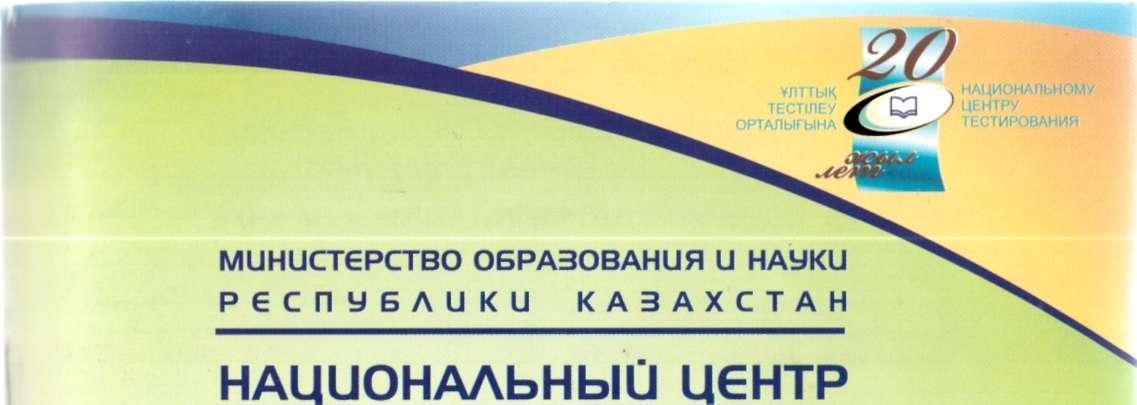 т е с т и р о в д н и яФИЗИКАУЧЕБНО - М ЕТОД ИЧ ЕСКО Е ПОСО Б И Е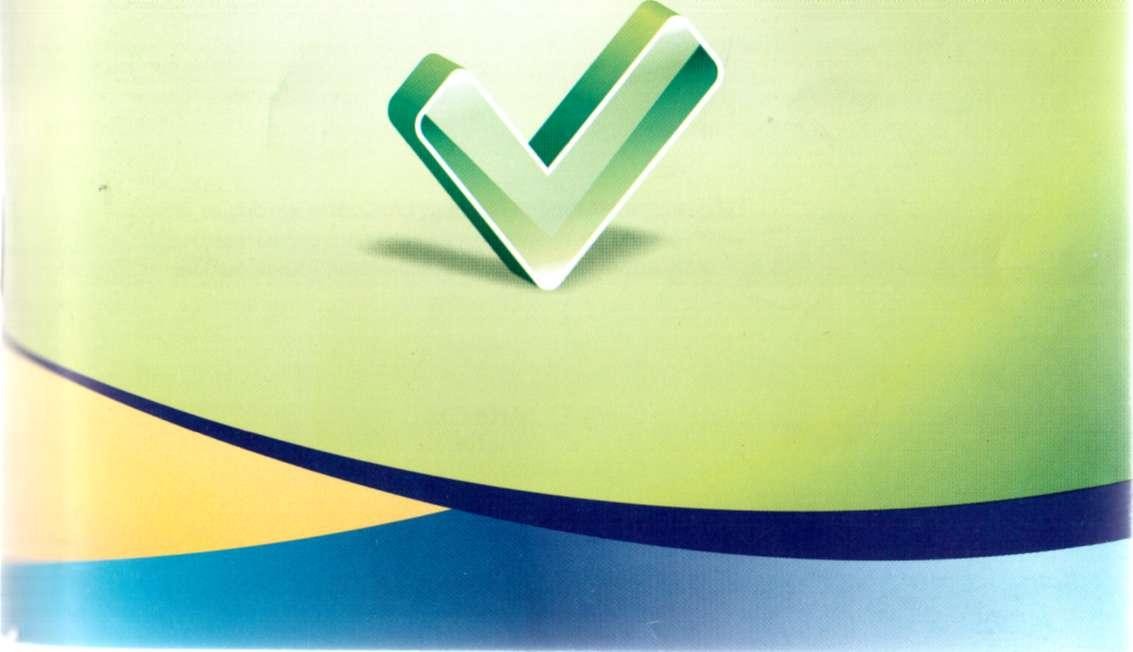 МИНИСТЕРСТВО ОБРАЗОВАНИЯ И НАУКИ РЕСПУБЛИКИ КАЗАХСТАННАЦИОНАЛЬНЫЙ ЦЕНТР ТЕСТИРОВАНИЯ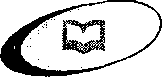 ФИ ЗИК АУЧЕБНО -М ЕТОДИЧЕСКО Е ПОСО БИ ЕТесты являются интеллектуальной собственностью НЦТ. Запрещается без письменного разрешения НЦТ делать любые копии независимо от цели использованияАСТАНА 2013УДК 373.167.1БВК 22.3 я 7 2Ф 4 8Ф 4 8 ФИ З ИК А : У чебно-методическок пособи е - А стана: РГК П«Н ациональны й центр тестирования», 2013 , - 124 с.В В Е Д Е Н И ЕГосударственная программа развития  образования  Республики  Казахстан на 2011-2020 годы - нацелена на обеспечение равного доступа всех участников образовательного процесса к  лучшим образовательным  ресурсам и технологиям.Сегодня в Республике Казахстан применяются системные меры по повышению качества образования на всех его уровнях. Одной из форм Национальной системы оценки качества образования, охватывающей элементы независимой оценки, является единое национальное  тестирование (далее - ЕНТ).ISB N 978-601-260-154-1У чебно-методическо е пособи е содер ж и т 2 0 варианто в тесто в п о фи зике , использованны х в Е дино м национально м тестировани и 201 2 года .П особи е рекомендуетс я  дл я  подготовк и  в ы пускнико в  ш ко л  к  участи ю  в Е Н Т и комплексно м тестировани и абитуриентов . У чител я средни х ш кол мо гу т использоват ь учебно-методическо е пособи е дл я контрол я знани й в учебно м процессе .УДК 373.167.1ББК 22 .3 я 7 2I SB N 978-601-260-154-1© РГК П «Н ациональны й центр тестирования», 201 3Единое национальное тестирование - это форма контроля, которая совмещает в себе итоговую аттестацию обучающихся в организациях общего среднего образования и вступительные экзамены в высшие учебные заведения.ЕНТ - не только - итоговый показатель знаний учащихся, но и залог получения путевки к будущей специальности по своему выбору.Национальный центр тестирования предлагает абитуриентам учебно- методическое пособие по предмету «физика». Содержание тестовых заданий в данном учебно-методическом пособии соответствует учебным программам для общеобразовательных школ, разработанным на основе Государственного общеобразовательного стандарта Республики Казахстан.В данное пособие включены разные виды тестовых заданий: тестовые задания логического характера, задания, которые вызвали затруднения во время сдачи ЕНТ, вместе с методическими  рекомендациями  по  их  выполнению,  а также включены 20 вариантов образцов тестов использованных на ЕНТ.Содержание предлагаемых тестов дает возможность проверить уровень знаний выпускников: курса физики, основанной на концептуальной идее обьективного представления о  научной физической  картине  мира  как динамично развивающейся системы фундаментальных физических теорий.Мы готовы принять замечания и предложения по совершенствованию содержания учебно-методического пособия.Наш адрес: город Астана, проспект Победы, 60.  Веб-сайт: www.testcenter.kz, электронная почта: info@testcenter.kz,  info@ncgsot.kz, факс/тел: 8(7172) 69-50-78М Е Т О Д И Ч Е С К И Е Р Е К О М Е Н Д А Ц И И П О В Ы П О Л Н Е Н И ЮЗА Д А Н И Й ,  К О Т О Р Ы Е  В Ы З В А Л И   З А Т Р У Д Н Е Н И Я   П Р И П О Д Г О Т О В К Е К Е Д И Н О М У Н А Ц И О Н А Л Ь Н О М У Т Е С Т И Р О В А Н И Ю3. Электрон влетает в однородное магнитное поле  с  индукцией  6,28-10  1  Тл так, что его скорость перпендикулярна линиям магнитного поля. Тогда период обращения электрона вокруг силовой линии равене	31	e	19Тестовые задания, используемые в ЕНТ отностятся к категории заданий закрытой формы, при выполнении которых необходимо из пяти предложенных вариантов выбрать один правильный ответ.Потенциал точек А и В поля точечного заряда равны 30 В и 20 В. Если точки расположены на одной линии с зарядом, то потенциал  точки  С, лежащий посредине между точками А и В равен22 В(т = 9 ,1 -10~ А) =0,1 неВ)=0,3 не С) = 0,6нс D)=1HCЕ) ~2 не Решение:кг, q= 1,6• 10"Кл)24 В26  В D )28 B Е) ЗОВ Решение:Пусть q0 - точечный заряд, который создает электрическое поле в пространстве вокруг  себя,  а   гА,   гв,   гс    -   расстояния  от  заряда  до  точек  А,  В,   С. Тогдапотенциал  этого  поля   в  данных  точках  может  быть  записан  как:   фА  =  к—,г.Ф в = к ^ , Ф с = к а < ) , г д е г с = ^ .Из первых  двух уравнений  выражаем  гА и  гв,  затем  подставляем  эти выражения в третье уравнение и получаем:Ф С = - * Р А Ф В _ = 2 4 В .Ф А   +ФвПравильный ответ: 24ВЕсли внутреннее сопротивление источника тока 2 Ом, а напряжение наНа электрон в магнитном поле действует сила Лоренца равная  FJJ  = qeoBsin а, где а - угол между направлением движения частицы и вектором магнитной индукции В. Поскольку направление  силы  Лоренца  перпендикулярно к вектору скорости заряженной частицы, то в магнитном поле частица начинаетдвигаться по окружности с  центростремительным ускорением  ац  = — ,  где  R  -Rрадиус  окружности.  Запишем  уравнение  второго  закона  Ньютона  вдоль  оси,_ ,	т е и 2	т е онаправленной к центру окружности: q иВ = — - — , откуда получаем  R = — 2— .R	qeBВ	результате	для	периода	обращения	электрона	находим:т =  22Л = 2тш1«.	.оПравильный ответ: =0,6нсЕсли для угла падения светового луча из воздуха на скипидар 45° угол преломления равен 30°, то можно заключить, что скорость света в скипидаре равна (sin30 = 0,5; sin45 = 0,7)8зажимах 6 В, то полная мощность источника тока при сопротивлении внешней цепи 40 Ом равнаA) =0,95 ВтA) 1,81 10B) 1,5 • 1088м/с м/сB) = 1,25ВтC) 2-10 м/сsQ »  1,5Вт D ) * 1,75Вт Е) «1,8 ВтD) 2,14 10E) 2,8 • 108Решение:м/с м/сРешение:По закону Джоуля-Ленца  Р = I2 (R + г), где полный ток  1  определяется закономОма   для   внешнего   участка   цепи,   содержащегося  нагрузку   R:	I = —.   БRСогласно закону преломления, падающий луч с углом а, преломленный луч с углом р и перпендикуляр, восстановленный в точке падения, лежат в одной плоскости; отношение синусов угла падения и угла преломления постоянно для данных двух сред и равно отношению скоростей света в них:результате для искомой мощности получаем: Р = — ^ — z — - я 0,95Вт.RПравильный ответ: = 0,95 Вт5si n a	с	n, „= — = —. Применяя этот закон в первой его части, получаем: sinp	и	П |и = с	— = 2,14-10 м /с .si n aПравильный ответ: 2,14-108 м/сПри  радиоактивном  распаде ядра урана	и конечном превращении его в стабильное ядро свинца 'j^Pb должно произойти8 а-распадо в и 10 Р-распадов10  а-распадо в и 9 р-распадо в9  а-распадо в  и  10  р -распадов8 а-распадо в и 9 Р - распадов10 а-распадо в и 10 р-распадо в Решение:Как известно, все ядра состоят из протонов и нейтронов. Число протонов  в атомном ядре обозначается буквой N . Общее число нуклонов равно массовому числу: А = Z + N . Обозначается изотоп символом химического элемента X , с указанием слева вверху массового числа А  и  слева внизу -  зарядового числа  Z, т.е. символом ^ X . В этих  обозначениях  а - частица  (ядро  атома  гелия)  имеет вид 2 Н е , а р - частица (электрон), записывается как _*} е. Пусть п числоа - распадов, a m - количество р - распадов. Тогда для нашего случая получаем систему уравнений:Г 238-4-п-0т п = 198| 92-2n- (-l)- m  =  8 2из решения находим: п = 10, m = 10. Правильный ответ: n = 10, т = 10Общеобразовательные	школы	РК	нацелены	на	формированиеинтеллектуального, физически и духовно развитого гражданина Республики Казахстан, удовлетворение его потребности в получении образования, обеспечивающего успех в быстро меняющемся мире.В связи с этим  предлагаем  вашему  вниманию  задания  в  тестовой  форме со схемами, диаграммами и  графиками,  которые будут  использоваться в будущем во время тестирования.1 .В данной схеме «радиоактивная пушка» помещена в магнитном поле, линии индукции которой направлены от нас. Яркие пятна Т, S и Р высвечиваются на флуоресцентном экране F. Излучение в яркой точке Р состоит из6Радиоактивный элементСвинец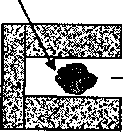 А)электронов В)протоновальфа частицгамма лучейнейтринПравильный ответ-А)На графике дана зависимость скорости, прямолинейно движущегося, тела от времени. Интервал, соответствующий движению с постоянной скоростью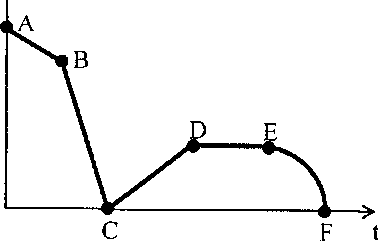 АВВСCDDEEFПравильный ответ- D)Если пучок лучей от лампы падает на плоское зеркало, то изображение лампы S будет в точке2 +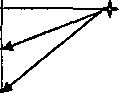 A )l . В) 2,1.C )3 .D) 1,2,3.E )2 .Правильный ответ- С)Цена деления В/дел шкалы вольтметра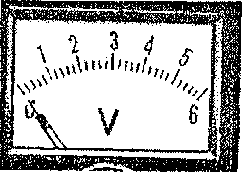 0,1 В/дел0,02 В/дел0,5 В/дел2 В/дел0,2 В/делПравильный ответ- Е)Максимальную и минимальную силу тока можно измерить амперметром шкала, которого изображена на рисунке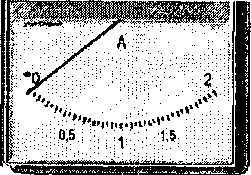 от 0 до 10 Аот  0 до  5 Аот 0  до  2 Аот -2 до 2 Аот 0 до 1 АПравильный ответ- С)8Л О Г И Ч Е С К И Е Т Е С Т О В Ы Е З А Д А Н И ЯНагревание магнита приводит кего ослаблениюего усилениюсмене полярностипоявлению  новых полейнезначительным изменениям Правильный ответ- А)На появление «Северного Сияния» влияет-сила Амперасила ЛоренцаСила КулонаД) Сила ядерного взаимодействия Е) Электростатическая силаПравильный ответ- В)Одна из причин, по которой вода в бассейне теплее вечером заключается вбольшей распространенности воды в природебольшей плотности водыбольшей удельной теплоемкости водыменьшей удельной теплоемкости водыменьшей плотности воды Правильный ответ- С)Человек, выходя из воды в жару, чувствует холод, из - заразности температур между телом и окружающим воздухомразности температур между водой и окружающим воздухомразности температур между телом и водойтого, что температура воды ниже температуры окружающего воздухаиспарения воды с поверхности тела Правильный ответ- Е)Физический смысл выражения «как с гуся вода»-явление капиллярностиявление смачиванияявление несмачиванияявление диффузиисвойство текучести Правильный ответ- С)Факторы в пользу использования воды в отопительных системахудельная теплоемкость	,	'вязкость9экономичностьудельная теплота плавленияудельная теплота сгорания A) 1,4,5B) 2, 5C)  1,2,3D) 3, 4, 5E) 2,4Правильный ответ- С)При коротком замыкании сила тока максимальна, а напряжение стремится к нулю, так каквнешнее сопротивление стремится к бесконечностивнешнее сопротивление стремится к нулювнешнее сопротивление равно внутреннему сопротивлениювнутреннее сопротивление стремится к бесконечностивнутреннее сопротивление стремится к нулю Правильный ответ- В)В стакан можно налить жидкость выше его краев, еслиплотность жидкости равна плотности стаканаплотность жидкости больше плотности стаканаВ арианты тестовых заданий вариан т 0001Векторы F и s образуют острый угол. Работу вычисляют по формулеА  = Fs.А  = -Fs.А = Fs • sina.А = Fs • cosa.A = -Fs • cosa.Единица молярной массы вещества в СИкг.г.моль"1.г/моль.кг/моль.Внутренняя энергия идеального газа данной массы зависит оттемпературы и объема идеального газа.температуры и скорости движения идеального газа.температуры газа и расстояния от сосуда с газом до поверхности Земли.температуры идеального газа.скорости движения идеального газа.плотность жидкости меньше плотности стаканажидкость несмачивающаяжидкость смачивающая Правильный ответ- D)Энергия конденсатора емкостью С =5-300 В равнаA) 15 Дж.B) 4,5-Ю-7 Дж.С)22,5-10-"Дж.81210"Ф при напряжении на обкладкахЛёд, при температуре плавления может быть нагревателем при контакте с телами, у которых температураD) 32,5-10"9E) 15 10"Дж.Дж.выше 273 Книже 273 Книже 373 Кравна 273 Кне может быть нагревателем Правильный ответ- В)На Луне все тела весят в 6 раз меньше, чем на Земле. Если на лунном озере спущен пароход, который в земных пресноводных озёрах имеет осадку 3 м, то осадка в воде лунного озеране изменитсяувеличится в 3 разаувеличится в 6 разуменьшится в 3 разауменьшится в 6 раз Правильный ответ- С)Закон Джоуля-Ленца2Q = I RAt.2Q = IR At.2Q = IAt/R .2Q = UAt/R .2Q = I /R.Магнитное поле создаютмагнитные заряды.статические  электрические заряды.заряженные  проволочные катушки.движущиеся  электрические заряды.длинные заряженные проводники.Тело совершает 60 колебаний за 4 мин. Период и частота этих колебаний равныА) 15 с и 0,2 с"1ю	НВ )4с и6с " ' .С )4с и О , 2 5 с"1 D ) 3 си 2 с"'.Е ) 6си0 , 6с " \Энергия кванта излучения, соответствующего длине волны 500 нм.Тележка массой 2 кг, движущаяся со скоростью 3 м/с, сталкивается с неподвижной тележкой массой 2 кг и сцепляется с ней. Скорость тележек после взаимодействия равнаA) 0,5 м/с.1 м/с.34(h = 6,62-10"| 9sДж-с; с = 3-10 м/с)2 м/с.А )«4- 10 Дж .|7D) 1,5 м/с.B) = 4-10- Дж.|6C) = 4-10- Дж.,8E) 3 м/с.На концах рычага действуют силы 40 Н и 240 Н направленные перпендикулярно рычагу. Расстояние от точки опоры до точки приложенияБ)«4-10 -20Дж .меньшей силы 6 см. Если рычаг находится в равновесии, то длина рычагаЕ)«4-10- Дж.В нейтральном атоме п6С содержится протонов, нейтронов и нуклонов соответственноA ) z = 7, N= 6 , А = 13B ) z = 7 , N= 7 , А= 14 С) z = 7, N= 14, А = 6 D ) z = 6 , N= 7 , А = 13 E ) z = 6, N= 7, А = 14Катер плывет против течения реки. Если скорость  катера  относительно воды 18 км/ч, а скорость течения реки 3 м/с, скорость катера относительно берега7 м/с.5 м/с.2 м/с. D )0 .Е) 15 м/с.Если два тела брошены под углом к горизонту так, что проекции  их начальных скоростей на вертикальную ось отличаются в два раза, то отношение максимальных высот h, и  h2,  на которые поднимутся тела, равно УхА ) 1 .В) 2.6 см.8 см.1 см.5 см.7 см.Если средняя квадратичная скорость молекул водорода 800 м/с, его плотность 2,4 кг/м , то давление водородаA) 0,512 Па.B) 512 Па.C) 0,0512кПа. D) 0,512 МПа. Е)5,12МП а.КПД теплового двигателя 25%. Количество теплоты, полученное двигателем от нагревателя, больше совершенной им полезной работы в1,33 раза.1,5 раза.2 раза.4 раза.3 раза.В однородном электрическом поле напряжённостью 1 кВ/м переместили заряд - 25 нКл в направлении силовой линии на 2 см. Силы электрического поля совершили работу- 0,75 мкДж.B) + 0,5 мкДж.C) - 0,5 мкДж.D) + 0,8 мкДж.E) - 0,8 мкДж.В диоде электроны ускоряются до энергии 100 эВ. Их минимальная скорость у анода лампы равна19	е	31	19(е = 1,6- 10-3Кл; ш = 9- 10"кг; 1 эВ= 1,610"Дж)А)2-103км/с.D )4 .В) 3-10км/с.3С)4,5-10 км/с.Е) 42.D) 4-103E) 6-106м/с. м/с.A) ~ 87 Н. B) = 250 Н.Уравнение гармонических колебаний пружинного маятника имеет вид:х = А • sin(rat + ф0). Этому уравнению соответствует выражение для определения потенциальной энергии колеблющегося тела2л— cos(cot + cp0)M isin2 (cot + (po)C ) m A ^ i c o s V + <Po)С ) ~43 7 Н. D) = 696 Н. E) = 80 Н.Тело массой 1 кг брошено вверх с начальной скоростью 20 м/с. Изменение потенциальной энергии тела через 2 с после броска равно200 Дж.100 Дж.50 Дж. D) 2000 Дж.kx	0	E) 0,2 Дж.— cos(rat + ф ) mПлоская рамка площадью 4Т0"4м2 расположена в магнитном поле так, чтоE) M2-sin (cot + 9o)нормаль к рамке составляет с направлением вектора магнитной индукции поля угол 60°. Индукция магнитного поля, пронизывающего рамку,Световые волны в некоторой жидкости имеют длину 600 нм и частоту14изменяется по закону B=0,05t (Тл). По истечении 4 с ЭДС индукции,возникающая в рамке, равна (cos60°=0,5)4-10Гц. Абсолютный показатель преломления этой жидкости8	3(с =3-10 м/с)A) 0,8.B) 0,125. С ) 1 .D) 1,5.E) 1,25.Луна вращается вокруг Земли по круговой орбите радиусом 400 000 км с периодом примерно 27,3 суток. Перемещение Луны за 54,6 суток0.B)  400  000 км.C)  800  000 км.D)  1  260  000 км.E)  5  000  000 км.Отношение скорости пули на вылете из ствола ружья к скорости пули середине ствола равноD ) 2 .Е) V 2 .Ящик массой 174 кг тянут по полу равномерно за веревку, образующую угол 30° к горизонту. Коэффициент трения ящика о пол равен 0,25. Сила, с которой тянут ящик, равна (cos30° «0,87 ; sin30°=0,5; g = 10-^-)14A)   10" В.5B)   10" В.2C)  10" В.6D)  10" В.E)  10 4 В.Емкость конденсатора, включенного в цепь переменного тока, равна6 мкФ. Уравнение колебаний напряжения на конденсаторе имеет вид:U = 50 cos(l • 103 ), где все величины выражены в СИ. Амплитуда силы тока равна00,3 АЗ А50 А E) 0,03 Авариан т  000 2. Путь, пройденный телом за 4 с после начала движения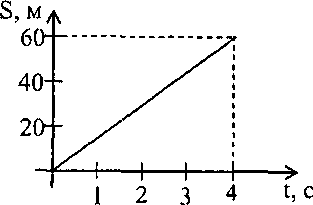 80 м.5 м.20 м. D) 60 м.E) 40 м.Чтобы рычаг находился в равновесии к левому концу рычага должна быть приложена сила (g = 10 м/с2д .А )10 0 Н.B) юн.25 Н.50 Н. E) 150 Н.. Изобара идеального газа представлена на графикеV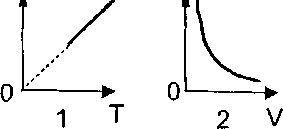 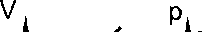 3 .	Т	4	Т	5	Т5.2. С )3 .А)0,81Н/Кл.B) 8,1 Н/Кл. C) 8100 Н/Кл. D )810 H /toi. Е) 81 Н/Кл.Квадратные медные пластины одинаковой толщины, площади которых2	21 см и 1 м , включены в цепь. Отношение токов в пластинах А и Вравно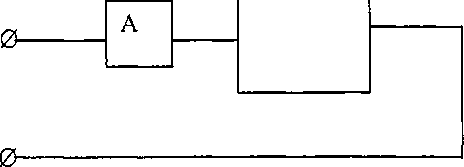 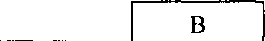 А ) 1В)	110000'1Е ) 1000"Индуктивность измеряется в А )Тл .В) Вб.С )Гн .0) Дж .Е ) Ф .Период свободных колебаний маятника длиной 10 м при увеличении амплитуды его колебаний от 10 см до 20 смувеличится в 2 раза.уменьшится в 2 раза.не изменится.уменьшится в 4 раза.D )4 .Е ) 1 .4. Электрический заряд 9-10"9Кл равномерно распределен по поверхности шара радиусом 1 м. Напряженность поля у поверхности шараувеличится в 4 раза.Энергия покоя электрона А)8,19-10"12 Дж.B) 8Д910-'3 Дж.31(т = 9,1-10"8кг; с = 3-Юм/с)., 9 Н - м 2 ЛмC) 8,19-10"Дж.к = 9-1(Г Кл^D) 8,1910"15 Дж. Е)8,19-10"16 Дж.Число нейтронов в ядре равноA+Z.числу протонов в ядре.A-Z.массовому числу А.числу электронов в оболочке атома.Тело движется равномерно вдоль оси ОХ со скоростью и=2 м/с противоположно положительному направлению оси X. Если начальном координата х0= 5 м, то через 10 с его координата будетА)-15 м.В)-25 м.15 м.Ю м .25 м.В системе, изображённой на рисунке, на малый поршень подействовали с силой F,. Если на больший поршень будет действовать сила 16 F,, то площадь большого поршня больше площади малого вF2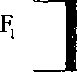 — раз а 1616 раз8 разj раза32 разаСкорость свободно падающего тела массой 4 кг на некотором пути увеличилась с 2 до 8 м/с. Работа силы тяжести на этом пути составит100 Дж.120 Дж.140 Дж.130 Дж. E) ПОД ж .Под действием силы 25 Н вагонетка массой 500 кг приходит в движение и набирает скорость 2 м/с через интервал времени60 с.50 с.30 с.80 с.40 с.Если объем газа уменьшится в 3 раза, а средняя кинетическая энергия молекул увеличится в 2 раза, то давление одноатомного газаувеличится в  3 раза.увеличится в  2 раза.увеличится в 6 раз.не изменится.уменьшится в 6 раз.Газ перешел из состояния 1 в состояние 3 в процессе 1-2-3. Работу можно определить по формуле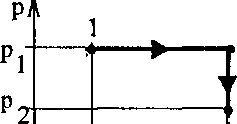 I	J	1	э.уV l	V 2A ) A = (p 2 -p1 )(V 2 -V 1 ).B ) A = p,(V 2 -V ,).C ) A = (p2 + p,)(V 2-V 1).D ) A = (p2-p,)V 2.E ) A = (p2 -p,)V l.Если напряжение, приложенное к конденсатору емкостью 20 мкФ, равно 220 В, то энергия электрического поля плоского конденсатора440  мДж.484  мДж.500  мДж.500 мкДж.484 мкДж.Медный анод массой 33 г погружен в ванну с водным раствором медного купороса. Если электролиз идет при силе тока 2 А, то анод полностьюрастворится через (к = 0,33-Ю 6 — )КлА) 0,05-104 с.В )5 10 4 с . Q 5-10 3 с. D)2-104 с.Е)2-105 с.Уравнение колебательного движения точки имеет вид x = 0,6cosl57t. Период этих колебаний равенA) 0,6 с.B) 2 с.C) 0,04 с. D )4c .Е) 1,57 с.Если предмет  находится на расстоянии	F от собирающей линзы сфокусным расстоянием F, то получим изображениедействительное  увеличенное.действительное  уменьшенноедействительное.мнимое, увеличенное.мнимое, уменьшенное.Тело первую половину пути проходит со скоростью 3 м/с за 10 с, а вторую половину пути - в 2  раза  быстрее.  Средняя  скорость движения тела равна A) 4,5 м/с.5 м/с.4 м/с.6 м/с.3 м/с.Расстояние от поверхности Земли, на  котором  сила  притяжения космического корабля будет в 100 раз меньше, чем на ее поверхности, равноR3- B) 10R 3 . C )8 R 3 . D ) 9 R 3 . E ) 11R 3 .Для разгона автомобиля с постоянным ускорением из состояния покоя до скорости и двигатель совершил работу 1000 Дж. Для разгона от скорости х> до 2ь двигатель должен совершить работуA)  1000  Дж.B) 3000 Дж.3На увеличение внутренней энергии газа пошло 40% подведенного к нему тепла. Если его внутренняя энергия возросла на 4 кДж, то газ совершил работу16кДж.32 кДж.320 Дж. Б ) 6к Д ж Е) 3,2 кДж.Замкнутая накоротко катушка диаметром 10 см, имеющая 20  витков, находится в магнитном поле, индукция  которого  увеличивается  от  2  до  6  Тл в  течение  0,1  с.  Если  плоскость  витков перпендикулярна силовым линиям поля, то среднее значение ЭДС индукции катушки равно (л и 3,14)A)  6,28 ВB) 0,82 В6,2 В8,2 В E) 0,62 ВКолебательный контур радиоприемника индуктивностью 0,2 мГн при максимальной силе тока в контуре 0,1 А и максимальном напряжении на конденсаторе 200 В настроен на длину волны, равнуюA) 94,2 м.B) 244,2 м.C) 200 м.D) 188,4 м.E) 400 м.C) л/2-10 Дж.D) 4000 Дж. E) 2000 Дж.вариан т 00031. Молот массой 5 кг падает с высоты 1 м. Его полная энергия на высоте 0,5м равна   (g = 10M	2Продольные волны могут распространятьсятолько в газах.в твердых телах, жидкостях и газах.только в твердых телах.только в жидкостях и в твердых телах.50 Дж.100 Дж./c )E) только в жидкостях.Энергия покоя электрона равна (с =  ЗТО8 1031м/с, m = 9,Т 10"кг)125 Дж.A) 8,2' 10"15Дж.75 Дж.В)8-10" Дж.525 Дж.C) 2-10"'Дж.10Средняя кинетическая энергия атома аргона при температуре 17°С равна23 (к = 1 , 38-10- К^ )A) 6-1021 Дж.B) 6 Дж.С)610"21 Дж.D) 1010 Дж.Е)6-10-'°Дж.При адиабатном сжатии газа выполняется условие  A ) Q = -A.Q = 0.д и = 0.А  = 0.Q  = А.Тело обладает положительным электрическим зарядом, еслив нем избыток электронов.в нем нет отрицательных зарядов.ядра его атомов заряжены положительно.электроны его атомов заряжены положительно.в нем недостаток электронов.Напряжение на двух проводниках, соединенных параллельно, 5 В. Общее напряжение  на этом участке цепи	„А )0 .B) 5 В. C) 2,5 В.10 В.1 В.Контур находится в переменном магнитном поле, изменяющемся со скоростью 4 Вб/с. ЭДС индукции в проводящем контуре равнаA)  0,1 В.B)  0,4 В.C) 2 В. D) 0,2 В. Е )4 В .D) 82-10" Дж.5Е)82-10-' Дж.Недостающий элемент в ядерной реакции x + j H -^ N a + ^ H eA )» Ff2Mg] L i*}Na« F eСкорость тела выражается формулой 3 = 2,5 + 0,2t. Перемещение тела через 20 с после начала движения45 м.70 м.90 м.40 м.50 м.На пружину с коэффициентом жесткости 1000 Н/м действует сила 40 Н. Потенциальная энергия пружины равна20 Дж.160 Дж.0,8 Дж.40  Дж.320 Дж.Тележка массой 1 кг движется со скоростью 3 м/с. Чтобы увеличить её энергию в 2 раза нужно совершить работу4,5 Дж.9 Дж.36 Дж.18 Дж. Е ) З Дж .При растяжении недеформированной пружины на 8 см ее потенциальнаяэнергия стала равна 8 Дж. Коэффициент жесткости пружины равен А)2,5-103Н/м.3В)2-10 Н/м.5С)3-10 Н/м.318. Математический маятник колеблется по закону x = 0,4cosl5,7t. Период колебаний маятника равенD )5 10 3Н/м.I.e.Е) Ю Н/м.Пуля массой m движется горизонтально со скоростью и и попадает в неподвижное тело массой М, лежащее на гладкой поверхности. Если пуля застрянет в теле, то скорость его движения будет равна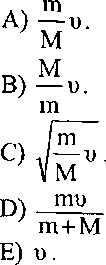 Газ занимает объем 2 м при температуре 273° С. Объем этого газа при температуре 546 С и прежнем давлении равен31 м .32 м .35 м .34 м .33 м .8Два заряда по 3,3-10" Кл, разделенные слоем слюды, взаимодействуют ссилой    5-Ш.	Если диэлектрическая проницаемость слюды равна 8, то толщина ее слоя равна9( к = 9 - 1 0 2^ )B) 7,85 с.C) 0,4 с.D )l,5c .Е) 6,28 с.На дифракционную решетку с периодом 3 мкм  падает  монохроматический свет с длиной волны 600  нм. При  этом  наибольший  порядок дифракционного максимума равенА ) 1 .В) 5.С )3 .D )4 .Е )2 .Перемещение материальной точки за 4 сv м/с—•Хс;A ) s = 6M.Кл	B ) s =16M.А)«5-10-3 м.3C ) s = 18M.D ) s =:32M.я 3-Ю" м. С)«4-10-3м. D )*6-10"3 м. Е )*2-10 -3 м .17. Две лампы имеют одинаковую мощность и рассчитаны на напряженияUj= 8В и U2 = 32В. Отношение сопротивлений —L равноR2А) 4.B)-U16C) 16.D) 256.E)  0,25.24E ) s = 36M.. Два тела, которые можно считать материальными точками, с одинаковыми массами по 400 кг взаимно притягиваются. Если увеличить массу одного из них на 100 кг, то сила их притяжения на том же расстоянииувеличится в 2 раза.уменьшится в 1,25 раза.увеличится в 1,25 раза.уменьшится  4 раза.увеличится  в  4 раза.Тело плотностью  р  плавает в жидкости  плотностью р	В жидкость погружена часть тела, равнаяА) Зр/Ро . В ) р/Ро -25С ) р/2р 0 . D) р/3р0 .E) 2р/Ро.Газ в идеальной тепловой машине отдает холодильнику 60% теплоты, полученной от нагревателя. Если температура нагревателя 450 К, то температура холодильникаА )22 9 К. В )25 5 К. С )24 0 К. D )27 0 К. Е )23 5 К.Электрон движется в вакууме в однородном магнитном поле с индукцией7вариан т 0004-»1. На тело, движущееся со скоростью & , действуют силы. Нулю равна работа сил5 мТл, его скорость равна 10 м/с и направлена перпендикулярно к линияммагнитной индукции. Сила Лоренца и радиус дуги окружности, по которой движется электрон, соответственно равныe	19	е-31A ) Fи F 6 .(q = 1,6-10"5Кл; т= 9,1 • 102кг)	4А) 1810"'В )810 " 15 Н ,« Н 0" м.2B ) F 3 H F 4 .Н , «2-10" м.5	2C) F , и F 2 .С )8 10 " ' Н , «1-Ю м.D ) 6I0 " 1 5	2Е)8-10"Н, *2,1Ю " м.15	2Н, =4-10" м.D ) F 3 H F 5 .F5 и f6.25.  Колебания вектора  напряженности электрического  поля  в электромагнитной6волне   описываются  уравнением   е   =10cos(10"  t   +   -j).   Частота  колебанийравнаA) я 10 6 с 1 .B) =1 ,610 '6 с1 .C) = Ю 1.D ) = l, 610- 7 c" ' .26Если газ идеальный, то можно пренебречьвзаимодействием молекул со стенками сосуда.концентрацией молекул газа.скоростью движения молекул.взаимодействием молекул на расстоянии.массами молекул.Работа при адиабатном расширении идеального газа совершается за счетувеличения внутренней энергии газа.полученного количества теплоты.уменьшения внутренней энергии газа.изменения давления.отданного количества теплоты.Металлическому шарику радиусом 30 см сообщен заряд 6 нКл.Напряженность электрического поля на поверхности шара ( к = 9 - 1 0 ' ^ )500 Н/Кл.600 Н/Кл.700 Н/Кл.800 Н/Кл.900 Н/Кл.27Сила тока в 1А - этосила тока, проходящая через единицу площади поперечного сечения проводника.сила тока, которая с течением времени остается неизменной.сила такого постоянного тока, при которой через поперечное сечение проводника проходит 1 Кл электричества за I секунду.величина, измеряемая отношением работы сторонних сил к величине прошедшего заряда.величина, характеризующая движение заряда против сил электрическою поля.При выдвигании из катушки постоянного магнита в ней возникает электрический ток. Это - явлениеэлектростатической индукции.электромагнитной индукции.самоиндукции.индуктивности.магнитной индукции.Материальная точка совершает гармонические колебания по закону х = 0,02 • cos^7it + -^-j (м). Амплитуда колебанийA) 19,7 см.2 см.| см.D) 6,28  см.E)  0,02 см.Релятивистский эффект возрастания массы тела в движущихся системах отсчета при скоростях движения, близких к скорости света, представлен в видеЕ ) х = т 0 - | - ^ - .Ядерную модель строения атома предложилЭ.Резерфорд.А.Беккерель.Н.Бор.Д.Томсон.В.Гейзенберг.Уравнения движения двух тел: xi = 4 + 0,5t и х2 = 8 - 2t.Время до встречи и  координата  места встречи  соответственно равны A ) t = 1,5 с, х = 3,8 м.B ) t  = 0,5  с, X   = 2,8 м.C ) t = 2,6  с, X   =  1,8 м.D ) t =  1,6  с, X   =  4,S м.E ) t = 1,6   с, X   =  5,8 м.Между телами, которые можно считать материальными точками, действует сила всемирного тяготения. Если массу одного из тел увеличить в 2 раза, а расстояние между телами сохранить прежним, то сила тяготения между теламиуменьшится в 2 раза.увеличится в  4 раза.увеличится в  2 раза.уменьшится в 4 раза.не изменится.Тело массой 20 кг поднимают вертикально вверх силой  в  400 Н направленной по движению. Работа этой силы на пути в 10 м и работа силы тяжести на этом пути равны-2 кДж; 4 кДж.4 кДж; 2 кДж.А ) т = т 01|	3?- Л — j .V	с"-4  кДж; 2 кДж.4  кДж; -2 кДж.-4 кДж; -2 кДж.В) т =	оС)   т =	т оD) £ = -Теннисный мяч массой 200 г движется со скоростью 12 — и ударяется оснеподвижную стенку. После удара скорость мяча 9— . Изменениесмеханической энергии равно А) 8,1 Дж.В )-8,1 Дж.C) 5,3 Дж. D) -6,3 Дж.E) 6,3 Дж.При помощи кусачек перекусывают гвоздь. Расстояние от оси вращения кусачек до гвоздя 2 см, а до точки приложения силы руки расстояния16 см. Рука сжимает кусачки с силой 200 Н . Сила, действующая на гвоздь, равнаА) 1,6 кН. В )400 Н. С )20 0 Н. D) 2 кН.E) 10 кН.При одинаковой температуре средние квадратичные скорости молекул кислорода и водорода отличаются в3ОJ  ,	= 2-10-   _ Н ^ )2	МОЛЬ	«2	~  "	МОЛЬA ) 2 V 2 раз.16 раз.32 раза.8 раз.4 раза.Одинаковые металлические шарики с зарядами q и Aq находятся на расстоянии г друг от друга. Если шарики привели в соприкосновение и развели их на прежнее расстояние, то сила взаимодействия между ними стала равна_2,5q2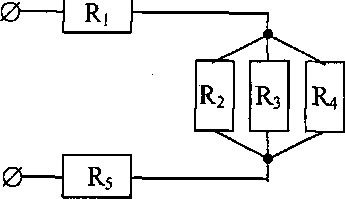 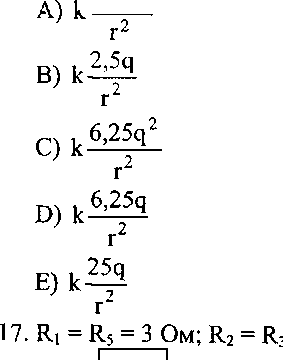 Если амплитуда колебаний грузика на пружине увеличится в 2 раза, то полная механическая энергия (считать, что пружина невесома, закон Гука выполняется)увеличится в 2 раза.уменьшится в 2 раза.не изменится.увеличится в 4 раза.эперг,' I может лишь уменьшаться, но не увеличиваться.На рисуя ve показано преломление луча на границе стекло-воздух. Показатель преломления стеклаA) 0,36 Ом.B) 16  0 м .C) 306 Ом. D) 96 Ом.Рм = 30 Ом. Общее сопротивление цепиЕ) V3.Велосипедист поднимается вверх по уклону длиной 100 м, имея скорость вначале 18 км/ч, а в конце 3 м/с. Время подъема велосипедиста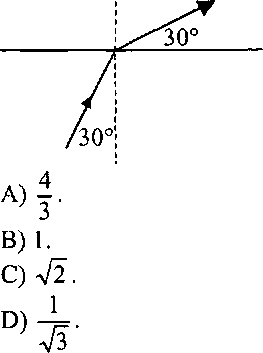 25 с. B) 2,5 с.C) 30 с. D )5c . Е) 50 с.Радиус Солнца примерно в 110 раз больше радиуса Земли. Если средняя плотность Солнца относится к средней плотности Земли как 1 : 4, то ускорение свободного падения у поверхности Солнца равноA) «270 м/с2B) * 120 м/с2 C) « 1200 м/с2 D) «2700 м/с2E) «3 7 м/с2Тело, имеющее массу 4 кг и объем 0,001 м3, находится на глубине 5 м. При подъеме этого тела на высоту 5 м над поверхностью воды совершается90 Ом.30работа (рводыА) 0,5 кДж.3=1000 кг/м )350 Дж.1 кДж. D)  3500 Дж.E)  5 кДж.Чтобы изобарно увеличить  объем  пяти молей идеального  одноатомного газа в 4 раза ему необходимо передать количество теплоты, равное4RT.B) 37,5RT.C) 6RT. D) 10RT.E) 5RT.3вариан т 0005Кинетическая энергия тела массой 2 кг, движущегося со скоростью 4 м/с, равна8 Дж.32 Дж. С )4 Дж .D) 16 Дж.. Е ) 6 ,4 Дж .Длина меньшего плеча рычага 5 см, большего - 30 см. На меньшее плечодействует сила 12 Н. Чтобы уравновесить рычаг к большему плечу надоВ однородном магнитном поле с индукцией 510" Тл, находитсяпрямоугольная рамка. Сопротивление рамки  равно  0,5  Ом.  Вначале плоскость рамки составляла угол 30° с вектором индукции магнитного поля. Затем рамку повернули так, что вектор индукции стал параллелен плоскости рамки, при этом через рамку прошёл заряд 5 мкКл. Площадь рамки равна (sin30°= 0 ,5 )28 см .220  см .210 см .212 см .215 см .Магнитный поток в рамке, равномерно вращающейся в однородном2магнитном поле, изменяется по закону <J>=3-10" cosl57t. Уравнениезависимости мгновенного значения ЭДС индукции от времени имеет вид15,7 sinl57t. B) 0,03 sin 15710,3 sinl57t.47,1 sinl57t. Е)4,71 sinl57t.приложить силу А) 1 Н.В )4 Н .C) 2 Н. D) 0,5 Н.E) 5 Н.Выпив глоток чая массой 20 г при температуре 46,5°С, человек получит количество теплоты (Температура тела 36,5°С , удельная теплоёмкость чая4 2 0 0 - ^ - )кг • °СA)  1840  Дж.840  Дж.84 Дж. D) 0,84 Дж. E) 8400Дж.Если евод ы =81;екср =2,1; егл„цер= 39,1; евоз= 1,0006; е„ак= 1, то сила взаимодействия зарядов, находящихся на одинаковых расстояниях, будет наименьшаяв глицерине.в вакууме.в воде.в воздухе.в керосине.Электросчетчиком в квартире можно измеритьнапряжение.силу тока.работу электрического тока.мощность электрического тока.сопротивление.Магнитное поле на рамку с током оказываетмеханическое действие.химическое действие.ионизирующее действие.тепловое действие.световое действие.Длина волны равна 1000 м, период колебаний 25 с. Скорость распространения волны равна25 км/с.4 м/с.40 км/с.2,5 см/с.40 м/с.Если длина световой волны равна 500 нм, то импульс фотона34движение было криволинейным.движение было то равнозамедленным, то равноускоренным.Если скорость тела массой 2 кг изменилась от 4 м/с до 5 м/с, то изменение кинетической энергии этого тела составилоА) 19 Дж В ) 1 ,9 Д ж С ) 9 Д жВ )7 Д ж Е )2 Д жПри температуре 27°С давление газа в закрытом сосуде равнялось 75 кПа.При температуре t = - 13°С давление газа будет(h = 6,62-10" Дж-с)А) «0,1325-Ю-27 кг-м/с.2740 кПа.35 кПа.В ) * 13,25-Ю' кг-м/с.C) «   132,5-10"27  кг-м/с.D ) « 1325-Ю-27 кг-м/с. Е) я  1,325-10"27 кг-м/с.4 Н е + 4Ве->12;С + х.Продуктреакции ... А) нейтронВ)электронС)протонпозитронгамма - квантЗа 10 с точка прошла равномерно половину окружности, радиус которой 100 см. Ускорение точки равноA) «0,20 м/с2. B) «0,1 м/с2C) «0,01 м/с2D)  «1  м/с2 E) «0,30 м/с2На рисунке представлен график зависимости силы, действующей на тело, от времени движения. В промежутке времени 2 - 4 с, F , H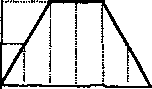 1 2 3 4 5 6 7 8\ Ю t,cдвижение было равномерным.движение было равноускоренным.тело находилось в покое.34C) 15кПа.D )  20 кПа.E) 65 кПа.При увеличении плотности водяных паров в воздухе при неизменной температуре их парциальное давлениене изменяется.оказывается равным нулю.уменьшается.увеличивается.может как увеличиваться, так и уменьшаться.Термодинамической системе передано количество теплоты Q = 100 Дж. Если при этом она совершила работу А = 300 Дж, то внутренняя энергия системыуменьшилась на 100 Дж.увеличилась на 100 Дж.уменьшилась на 200 Дж.не изменилась.увеличилась на 200 Дж.Между параллельными металлическими пластинами расстояние 2 см и разность потенциалов 300  В.  Если, не изменяя заряда, пластины раздвинуть на 6 см, то разность потенциалов будетА )90 0 В.B) 60 В. C) 0,6 В.D) 6 кВ. Е ) 6В .Если в электрическую цепь, состоящую из источника тока с ЭДС 8 В и внутренним сопротивлением 1 Ом, включено сопротивление 3 Ом, то падение напряжения на внешней части.цепи равно 'А)  1 В.В ) ЗВ .С)  4 В.D ) 6B .Е) SB .Тело совершает гармонические колебания на пружине. Максимальная потенциальная энергия тела 20 Дж. Кинетическая энергия тела при этомизменяется от 0 до 40 Дж.не изменяется со временем, равна 40 Дж.не изменяется со временем, равна 20 Дж.не изменяется со временем, равна 0.Камень массой 0,3 кг, брошенный вертикально вверх с некоторой начальной скоростью, достигнув высоты 3 м, упал обратно. Работа силы тяжести равна10 Дж.0,9 Дж.9 Дж. D )0 .Е) 0,1 Дж.Протон, прошедший ускоряющую разность потенциалов 600 В, влетает в однородное магнитное поле с магнитной индукцией 0,3 Тл и движется поизменяется от 0 до 20 Дж.|4	14Свет имеет частоты от 4-10 до 7,5-Ю8Гц. Интервал длин волн равен19окружности. Если заряд протона 1,6Т0"радиус окружностиA) к 0,12 м27Кл, масса протона 1,67Т0"кг, то(с = 3-Ю9м/с)9B) = 0,012 мА)7-10" -н9-10- м.В) 7,5-10"767н- 4-Ю' м.6C) = 1,2 мм D ) = 1,2 мС)2-10" -6-10" м.4	4	Е ) = 120 мD)3-10" ^5-10- M .5Е)4-10 -Ч 8-10' м .Начальная скорость тележки 5 м/с. За 5-ую секунду тележка прошла путь, равный 9,5 м. За первые 10 секунд тележка пройдет путь50 м. B) 250 м. C) 150 м. D) 500 м.E)  100 м.. При подъеме груза с ускорением 2  м/с2  трос подъемного  крана с жесткостью25. Частота колебаний в контуре v равна 10 МГц. Если колебания заряда происходят по закону cos, то заряд на обкладках конденсатора q станет равен половине амплитуды заряда qm через время8А)3,4-10' с.7В )3,410 - с.C) 1,5-10"7   с.D) 1,7-10"8  с.E) 1,7-Ю 7 с.20 кН/м удлиняется на 12 см. Масса груза (g = 10-^-)с2600 кг.300 кг.400 кг. D) 200 кг.E)  240 кг.2Если куб массой 5 кг, площадь основания которого 100 см , движетсямравноускоренно вверх вместе с опорой с ускорением 2-у , то он производитс1на опору давление (g = 10 -y )с6 кПа. B) 0,02 Па.0,5 Па.4 кПа.5 Па.вариан т 0006Кинетическая энергия пули массой 20  г при  скорости 900 м/с  равна А )8100кДж .В )8 10кДж .C) 81 кДж. D) 32,4 кДж.E) 8,1 кДж.Тележка массой 3 кг, движущаяся со скоростью 2 м/с, сталкивается с неподвижной тележкой массой 5 кг и сцепляется с ней. Импульс тележек после столкновения0,5 кг-м/с.1 кг-м/с.6 кг-м/с.7,5 кг-м/с.1,5 кг-м/с.524а В .В-а.7. Период колебаний по графику х, см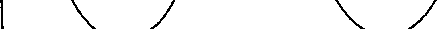 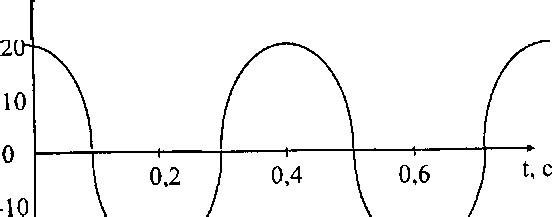 -20А ) Т  = 0,1с.B) Т = 0,2 с.C) Т = 0,4 с.D) Т = 0,5 с.E) Т = 0,3 с.3. При постоянном давлении 10Па объем воздуха, находящегося в3Специальная теория относительности - это раздел физики, изучающийпомещении, увеличился на 1,5 м . При этом газ совершил работу5А)2-10 Дж.5В) 1,510 Дж.5С )0,5 10 Дж .5внутриядерные процессы.основные свойства пространства и времени.строение атомов.D) 1,5-105Дж.строение твердых тел.Е)2-10" Дж.Единица разности потенциалов1 В  =  1 Дж/1 Кл.1 В = 1 Дж-1 Кл. C) 1 В = 1 Ф/1 м.1 В  =  1 Н-1 Кл.1 В = 1 Н/1 Кл.Проводимость у полупроводниковых материалов без примесиэлектронная.E) звезды и звездные системы.Ядро изотопа бария  п596Ва состоит из139  протонов и  56 нейтронов83  электронов и  56 протонов56 электронов и  83 протонов83  протонов и  56 нейтронов56  протонов и  83 нейтроновТело, брошенное вертикально вверх, упало через 6 с. Высота, на которуюоно поднималось, равна (g = 10M 2ионная.дырочная.электронная и дырочная.ионная и дырочная.В постоянное однородное магнитное поле перпендикулярно векторуA) 122,5 м.49 м.45 м. D) 70 м. E) 112 м./c )магнитной индукции В поместили квадрат со стороной а. При этоммагнитный поток Ф через площадь квадрата равен2А)  В-а .в >	А    -4а1с )	4   .а*38Два одинаковых бака наполнены: первый - бензином, второй - водой. Сравнивая их массы, можно сделать следующее заключение, что\С Т	КГ, =1 000-^- ; р б = 710 —м'mi > iri2) iri! « m 239mi = m2mi = 2m2E )m 2 = 1,4 m,Материальная точка летит в направлении неподвижной стенки соскоростью 9 , перпендикулярной стенке. Происходит абсолютно упругий удар. Изменение проекции импульса точки наось XА) 0.В)тЗ.С) 2 т 5 . D )- m 5 .E)-2mS.Давление газа объемом 0,04 м3 составляет 200 кПа, а температура240  К.  Количество  вещества при этом (R  = 8,31	^ж	)моль • К7 моль.6 моль.4 моль.3 моль.5 моль.14: Если предел прочности стали 1 • 109Па, то стальной трос диаметром 1 смразорвётся при предельной нагрузке равной A) 0,80 Н.B) 80 Н.C) 78,5 кН.D) 0,785 Н.E) 76 Н.Дана P-V-диаграмма цикла изменения состояния идеального газа. Площадь фигуры KLMN на этой диаграмме соответствует-JL_ 	МК	i NV,	V40изменению внутренней энергии газа за цикл.количеству теплоты, отданному газом холодильнику.работе газа в процессе расширения газа.работе внешних сил при сжатии газа.работе газа за цикл.Один из двух взаимодействующих зарядов увеличили вдвое. Чтобы сила взаимодействия осталась прежней, расстояние между ними надоувеличить в 42 раз.уменьшить в 2 раза.не изменять.уменьшить в 42 раз.увеличить в 2 раза.Если длину и радиус проволоки уменьшить в два раза, то её сопротивлениеуменьшится в  2 раза.уменьшится  в  4 раза.не изменится.увеличится в 2 раза.увеличится в 4 раза.Если масса колеблющегося тела увеличится в 4 раза, то период собственных колебаний пружинного маятникаувеличится в 4 раза.не изменится.уменьшится в 4 раза.увеличится в  2 раза.уменьшится в  2 раза.Чтобы увидеть четкое изображение глаза (зрение - нормальное), следует отнести зеркальце на минимальное расстояниеA) 1,25 м.B)  12,5 см.C) 1,25  см.D) 0,125 мм.E) 12,5 м.Уравнение перемещения тела, соответствующее графику,х> м/с.)5     10  15  20  25  30  "t,c2A)s=0,2t + 0,lt .В) s=0,2t.5A) 10"4Кл.C )s= 0 ,lt.B) 10 Кл.42D) s=0,lt .C) 10"sКл.D) 10 Кл.6E) s=0,2t .E) 10"Кл.Два тела взаимно притягиваются на расстоянии 400 м. Если расстояние между ними увеличить на 100 м, то сила их притяженияуменьшится  на 30%.уменьшится  на 40%.увеличится 40%.уменьшится на 36%.увеличится на 36%.Наибольшее удаление от поверхности Земли космического корабля«Восток», было 327 км. Если радиус Земли принять равным 6400  км, то сила тяжести, действовавшая на космонавта на орбите, была меньше силы тяжести, действовавшей на него на Земле в1,1 раз2 раза7 раз9 раз19 разМощность, развиваемая на пути 4 м за время  2  мин, равна F, H f30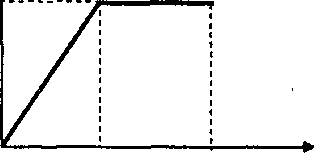 25 Два одинаковых конденсатора включены в цепь переменного тока параллельно. При отсоединении одного из них емкостное сопротивление цепиуменьшится в 2 раза.увеличится в 2 раза.уменьшится в 4 раза.увеличится в 4 раза.не изменится.A) 0,75 Вт.4 Вт.0,5 Вт.2 Вт.E) 0,62 Вт.2	4	х, мЗамкнутый проводник сопротивлением 3 Ом находится в магнитном поле. В результате изменения магнитного поля магнитный поток через проводник возрос с 0,0002 Вб до 0,0005 Вб. Через поперечное сечение проводника  при этом прошёл зарядвариан т 00072Скорость свободно падающего тела через 4 с равна (g = 10 м/с )40 м/с. B) 100 м/с.тЭ2D) W =LIE ) W =7. Длина маятника в Исаакиевском соборе в Санкт-Петербурге 98 м. Период:C) 80 м/с. D) 160 м/с.E) 20 м/с.Тело массой 1 кг находится на высоте 2  м  от  поверхности  Земли.  Второе тело массой 0,5 кг обладает такой же потенциальной энергией, что и первое тело, на высотеА) 1 м.его колебаний (g A) = 10 с. B) = 31,4 с. C) = 40 с. D) = 20  с. Е ) = 15,7 с.ю 4 )сВ )3 м .5 м.6 м. Е )4 м .Импульс тела массой 2 кг, движущегося со скоростью 5 м/с, равен4 кг-м/с10 кг-м/с18 кг-м/с2 кг-м/с6 кг-м/сЕдиница потенциала электрического поля1 А.1 Дж.1 Н.1 В.1 К.Три резистора сопротивлением по 6 Ом каждый соединены параллельно. Общее сопротивление резисторов1 Ом.2 Ом.36 Ом.6 Ом. E) 18 0 м .Энергия магнитного поля, создаваемого током в замкнутом контуре индуктивностью L, равнаA ) W = 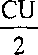 W = — .2СW = mgh.Максимальная частота рентгеновского излучения v. Разность потенциалов между катодом и анодом рентгеновской трубки определяется выражениемVс) ve li 'D   )  ^ .еe-vПорядковый номер элемента в таблице Менделеева, который получается в результате излучения у-кванта ядром элемента с порядковым номером ZZ-2.Z.C ) Z+1 .Z-1.Z+2.На рисунке дан график скорости прямолинейного движения тела. Величина средней скорости тела за первые четыре секунды движения3, м/с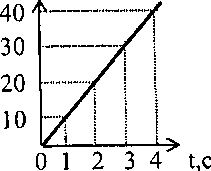 А )0 .10 м/с.15 м/с.20 м/с.30 м/с.Брусок массой 0,1 кг равномерно тянут с помощью динамометра по горизонтальной поверхности стола. Показания динамометра 0,4 Н.2Коэффициент трения скольжения равен (g = 10м/с )A) 0,25.B) 0,5.C) 0,2.D) 0,4.E) 2,5.Сила кулоновского взаимодействия двух точечных зарядов при увеличении расстояния между ними в 2 разауменьшится в  4 раза.уменьшится  в  2 раза.увеличится в V2 раза.увеличится в 4 раза.увеличится в 2 раза.Если силу тока в цепи увеличить в 4 раза, то количество теплоты, выделяемое за единицу времени в проводникеуменьшится в 4 раза.увеличится в 4 раза.3	3Насос, развивающий мощность 2 • 10 кВт, может поднять 400 мминуту. Высота поднятия воды равна ^рводь1воды за 12не изменится.увеличится в  16 раз.уменьшится  в  16 раз.30 м.25 м.35 м. D) 50 м. E) 25,5 м.= 1000-^у; g = Юм/с j18. Сдвиг фаз двух колебательных движений, заданных уравнениямиXi =Aj sin(207rt-7t/3) и х2=А2  sin(20rct+n:/3), равен A) 60°.B)  90°.C) 30°.D) 0°.Если брусок скользит по наклонной плоскости длиной 1 м и высотойм 0,5 м, то ускорение бруска равно (Трением пренебречь, g = 9 , 8 — )с2A) 0,98 м/с2 B) 9,8 м/с2C) 4,9 м/с2D) 0,49 м/с2 E) 19,6 м/с2Если температуру идеального газа уменьшить в 3 раза при неизменной концентрации его молекул, то его давлениене изменится.уменьшится в 3 раза.увеличится в 6 раз.уменьшится в  6 раз.увеличится  в  3 раза.15.2 моль идеального газа занимают объем 44,8 л. Его давление 1 атм. Температура этого газа (1 атм .= 105 П а; R = 8,31— Д ж т ,)E) 120°.При увеличении угла падения на 5°, угол между падающим и отраженным лучамиувеличится на 10°увеличится на 5°уменьшится на 10°увеличится на 20°не изменитсяЧасовая стрелка длиной R показывает 12 часов. Когда стрелка будет показывать 9 часов вечера, то путь и перемещение конца стрелки соответственно равныkR;   2R.2TCR;  R.TIR; 1,4R.D) l,5nR; 1,4R.E) 2nR; 2TIR.. Ведерко с водой вращают в  вертикальной  плоскости.  Длина веревки  50 см. Минимальная скорость, с которой необходимо вращать ведерко, неА)100°С. В)273°С. C) -3,4°С. D) 46°С. E) 146°С.моль-Кпроливая воду, равна (g = 10-^-)с"2 м/с.10 м/с.5 м/с.л/5 м/с. E) 0,5 м/с.На увеличение внутренней энергии газа пошло 20% подведенного к нему тепла. Если его внутренняя энергия возросла на 4 кДж, то газ совершил работу16 кДж.32 кДж.1,6  кДж.3,2 кДж.320 Дж.200 г воды при t, = 40° С смешали со 100 г воды при t2 = 20° С. Температура t смесиA)  33° С.B) 30° С. С)35° С. D) 15°С. E) 10°С.В однородном магнитном поле перпендикулярно линиям магнитной2индукции расположен круговой виток площадью 400 с м . Если за 2 секундыиндукция магнитного поля равномерно изменилась от 0,6 Тл до 0,1 Тл, то в контуре при этом возникла ЭДС40 мВ10 мВ50 мВ80 мВ20 мВНа рисунке приведен график гармонических колебаний силы тока в колебательном контуре. Если катушку в этом контуре заменить на другую катушку, индуктивность которой в 16 раз больше, то период  колебаний будет равенI, мА,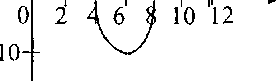 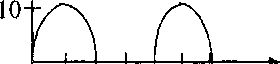 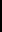 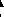 вариан т 0008Кинетическая энергия тела зависиттолько от массы тела.только от скорости тела.от времени подъема.от массы и скорости тела.от высоты подъема над поверхностью Земли.Импульс тела массой 2 кг, движущегося со скоростью 4 м/с, равен8 кг-м/с6 кг-м/с9 кг-м/с2 кг-м/с4 кг-м/сТепловая машина за один цикл работы получила 1 кДж теплоты и произвела работу 400 Дж. Количество теплоты,  выделенное  тепловой  машиной, равно А )0 .400 Дж.4 кДж.1 кДж.600  Дж.Заряд, сообщенный проводнику, распределяетсятолько на поверхности проводника.в центре масс проводника.по  всему объёму  проводника неравномерно.на  противоположных  сторонах проводника.по всему объёму проводника равномерно.График зависимости сопротивления металлических проводников от температуры имеет вид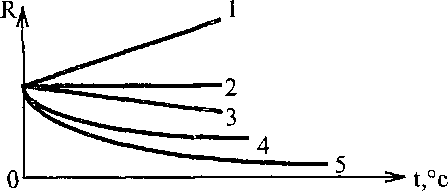 1 мкс2 мкс3 мкс16 мкс32 мксt,MKCА ) 1 .В) 2.С )3 .D )4 .Е )5 .49Если магнитная индукция в чугуне равна 0,4 Тл, а его магнитная проницаемость 500, то индукция внешнего магнитного поля равна A) 0,08 Тл.0,8 мТл.0,8 мкТл. D) 0,06 Тл.E) 0,8 Тл.Колебания точки описываются уравнением х=0,05 cos207rt (м). Модуль максимального значения скорости точкиА )-3, 1 4 м/с.B) 12 м/с. C) 3,14 м/с.D ) - 1,34 м/с. Е) 4,24 м/с.Кинетическая энергия электронов, вылетевших с поверхности металлической пластины при ее освещении светом лампы зависиттолько от интенсивности падающего света.только от работы выхода электрона из металла.от частоты падающего света и работы выхода электрона из металла.только от частоты падающего света.от интенсивности падающего света,  работы выхода электрона из металла и частоты падающего света.у-излучение - этопоток протонов.поток электронов.электромагнитное излучение.поток ядер атомов гелия.поток нейтронов.Первый автомобиль едет с юга на север со скоростью 80 км/ч, второй - с запада на восток со скоростью 60 км/ч. Скорость второго автомобиля относительно первогоЕсли при постоянной мощности двигателя автомобиля его скорость увеличивается, тосила тяги неизменна.сила тяги увеличивается.сила тяги уменьшается. D) работа неизменна.E) работа увеличивается.Камень массой 2 кг брошен вертикально вверх со скоростью 10 м/с и упал в  том же месте  со  скоростью  8  м/с.  Работа  сил сопротивления  воздуха равна А ) 1 ,8 Дж .В)  -36 Дж.С)-18 Дж.D) 18 Дж. E) -3,6 Дж.Относительная влажность воздуха в помещении 80%. Если давление насыщенного водяного пара при этой температуре 12,3 кПа, то давление паров воды в воздухе помещения103,4 кПа B) 9,84 кПаC) 10,34 кПа D) 98,4 кПаE) 19,1 кПаЕсли к стальной нити диаметром 2 мм подвешен груз массой 200 кг, то в2нити возникнет напряжение (g= 10 м/с )A) 637 1 6 ПаB) 2 кПаС)0,5 106 ПаD) 1 кПаE) 286-106 Па_9Заряд 2,0 10 Кл в керосине на расстоянии 0,005 м притягивает к себе70 км/ч.80 км/ч. C) 90 км/ч.140 км/ч.100 км/ч.11. Если барометр на платформе показывает 773 мм.рт.ст., а при входе в метро 760 мм.рт.ст., то станция метро находится на глубине (1 мм.  рт.ст.  - 1 2  м) A) 156 м.B) 760 м. С)1023 м. D )86 3 м.Е)  100 м.второй заряд с силой 2 • 10^ Н . Если диэлектрическая проницаемость керосина равна 2, то величина второго заряда равна (к = 91 0	—)Кл9A) *0,55-10~ К л.9B)  *0,6- 10~ К л .C) *0,7- 10 _9 К л . D) *1 ,3 10 " 9 К л .E)  *0,4- 10 " 9 К л .17. Общее сопротивление электрической цепи между точками А и В4  0 м4 Ом(оПA )s = 10 м.B ) S = 2 M .C) s = 0.D) s = 0,2 м.E) s = 20 м.. При уменьшении расстояния между двумя телами на 60 м сила их взаимного притяжения увеличилась на 69%. Первоначальное расстояниеВ*8 Ом.12 Ом.2 0 м2 Оммежду телами A) 360 м.B ) 630 м. C) 690 м.D)  260 м.E)  130 м.26 Ом.5 Ом.3 Ом.При увеличении массы груза, подвешенного к пружине, в 9 раз частота колебаний этого пружинного маятникаувеличится в 9 раз.уменьшится в 3 раза.увеличится в 3 раза.не изменится.При подъеме тела массой 600 кг с ускорением 3 м/см удлиняется на 10 см. Жесткость троса (g = 10 — )с218кН/м.B ) 78 кН/м.30 кН/м.20 кН/м.60 кН/м.трос подъемного крана3E) уменьшится в 9 раз.Идеальный одноатомный газ находится в прочном сосуде объемом 0,6 м .3Рентгеновская трубка работает под напряжением 50 кВ. Кинетическая энергия электрона, достигшего анода, равна19При нагревании его давление возросло на 30-10 при этом (R = 8,31 Дж/мольК)уменьшилась на 2,7 кДж.Па. Внутренняя энергия(е = - 1,6-10'15А)8-10" Дж.15Кл)увеличилась на 27 кДж.не изменилась.В)6-10-15Дж.увеличилась на 27 Дж.С)7-10" Дж.D)9-10"1S Дж.15уменьшилась на 27 Дж.24. В направлении, перпендикулярном линиям магнитной индукции, в7Е)5-10" Дж.магнитное поле влетает электрон со скоростью 10 м/с. Если известно, чтоПеремещение тела за  10 с	электрон описал окружность радиусом 10 мм, то индукция магнитного поляe	9	e	31D М/С Аравна (q = -1,6-10"'A)  ~  6,5 мТл.B )  ~ 7,5 мТл.C) = 5,7 мТл. D ) = 1,5 мТл. Е ) = 15мТл.Кл; m = 9,1 • 10"кг)5 10 15 20 25 30 1 сНа рисунке приведен график гармонических колебаний силы тока в колебательном контуре. Если катушку в этом контуре заменить на другую катушку, индуктивность которой в 16 раз меньше, то период  колебаний будет равенI,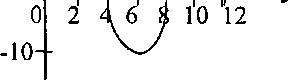 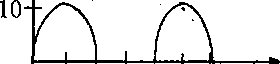 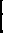 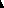 t,MKC1 мкс2 мкс3 мкс32 мкс8 мксвариан т 0009Проекция начальной скорости и ускорения тела равны "^х. м / с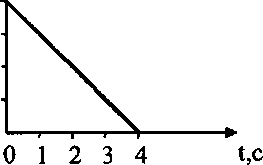 l iВ) 4*1 ,- 1 42с	сC  )-4^,-l 4с	с2D) l 4	-4 42С	сE)  4 4    1 4С	с 2Два мальчика наперегонки взбегали по лестнице и одновременно  поднялись на второй этаж дома. Масса первого мальчика меньше массы второго. При этоммощности обоих мальчиков одинаковы.мощность  первого  мальчика больше.мощность  второго  мальчика равна 0.мощность  второго  мальчика больше.мощность первого мальчика равна 0.Рычаг находится  в равновесии. Если	= 12  Н, то в точке А  приложена сила А	0	ВXА )4 Н .В ) 6 Н .C) 24 Н. D) 36 Н.E) 72 Н./77На заряд 2 - Ю-7 Кл в некоторой точке электрического поля действует сила 0,015 Н. Напряженность поля в этой точке54	554A) 2,5-10 -2--10. Перемещение тела за 4 с4    Кл	м/с.B) 4-Ю -^-.Кл4C) 5-10 -^-.Кл4D) 7,5-10 -Р-.Кл4E) 5,5-10 -^-.КлСопротивление полупроводников с ростом температурыне изменяется.увеличивается.до определенной температуры уменьшается, затем увеличивается.уменьшается.до определенной температуры увеличивается, затем уменьшается.Частица с электрическим зарядом 8-10"19 Кл движется со скоростью 500 км/св магнитном поле с индукцией 5 Тл. Угол между векторами скорости и индукции 30°. Сила Лоренца равна ^sin30° =-^jA) 10 15 Н.148 м.9 м,4 м.12 м.20 м.B) 2-10"С)2-10-Н.12Н.211. Человек массой 50 кг находится в лифте. Если лифт начинает движение2вниз с ускорением 1 м/с , то его вес будет равен (g = 10 м/с")D) 4-10"' Н.-12E) Ю	Н.За 4 с маятник совершает 8 колебаний. Частота колебаний A) 0,25 Гц.4 Гц.2 Гц.0,5 Гц.8 Гц.Для каждого вещества внешний фотоэффект наблюдается лишь в том случае, если энергия кванта, падающая на поверхность металламеньше работы выхода электрона из металла.равна работе выхода электрона из металла.больше работы выхода электрона из металла.больше  или  равна работе  выхода электрона из  металла.меньше  или  равна работе  выхода электрона из металла.Ядро изотопа ванадия 5223V состоит из52  протонов и  23 нейтронов23  протонов  и 29 нейтронов23  электронов и 29  протонов29  протонов и  23 нейтронов29 нейтронов и 29 протоновA) 50 Н. B)  550 Н.C) 51 Н. D )45 0 Н. Е) 500 Н.Масса пули 8 г, ее скорость 600 м/с. Чтобы хоккейная шайба массой 160 г обладала таким же импульсом, она должна двигаться со скоростьюA) 2,13 м/с.20 м/с.96 м/с.D ) 1280 м/с.E) 30 м/с.В координатах V, Т изображены-изобары (масса газа одинакова во всех процессах). Максимальному давлению соответствует графикl.В) 2.С )3 .D )4 .Е) 5.Относительная влажность воздуха при 20°С в комнате 53 %. Если давление паров, находящихся в воздухе равно 1,25 кПа, то давление  насыщающих паров воды при этой температуре2,36 кПа235,8 кПа C) 235,8 Па0,236 кПа23,58 кПа2 моля идеального газа при изохорном нагревании от 19°С до 21°С изменили свою внутреннюю энергию на (R=8,31 Дж/моль-К)* 33 Дж.* 50 Дж. С ) я 75 Дж. D ) « 25 Дж. Е) я 42 Дж.Разность потенциалов между двумя пластинами равна 900 В. Если электронпролетит из состояния покоя путь, равный расстоянию между пластинами,)  U , > U 2 .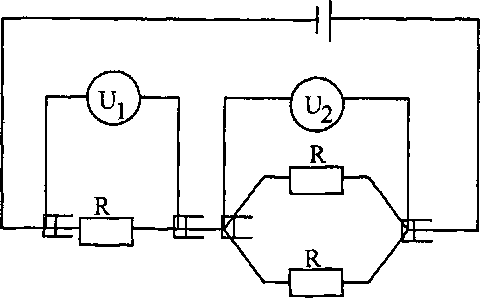 )  U , < U 2 .)  U , =U 2 .D )  U ,« U 2E) Ul«U2.Длина нити математического маятника, колеблющегося с частотой — Гц,2правна (g = 104)с40 см.1 м.25 см. D) 50 см.E) 20 см.Контур радиоприемника настроен на длину волны 500 м. Чтобы колебательный контур был настроен на волну длиной 250 м, индуктивность катушки колебательного контура приемника нужноуменьшить в 4 раза.увеличить в 3 раза.то он приобретет скорость (е = -1,6-10"'9 A) 1,8-10" м/с.5Кл, m = 9,1 • 1031кг)увеличить в  2 раза.увеличить в  4 раза.B) 1,810м/с.7уменьшить в 2 раза.C) 1,8-10 м/с.D) 1,8-10* м/с. E) 1,8106 м/с.17. Если все сопротивления одинаковы, то соотношение между показаниями вольтметров UJH U2Товарный поезд длиной tl = 630 м и экспресс длиной (. 2 =  120 м  идут по  двум параллельным путям в одном направлении со скоростями  0] =  48,6 км/ч и $2 = 102,6 км/ч. Экспресс будет обгонять товарный поезд в течение40 с.45 с.60 с. D) 50 с.E) 55 с.. При попадании в ворота хоккейной шайбы массой 120 г, летящей со скоростью 15 м/с, сетка ворот растягивается в направлении движенияшайбы на 5 см. Среднее значение силы упругости, возникающей в сетке ворот,А )75 0 Н. B) 600 Н.C)  500 Н.D) 240 Н.вариан т 0010Тело под действием силы 40 Н перемещается в  направлении действия силы  на 2 м. Работа этой силы80 Дж.Е)270 Н.Бетонную плиту объемом 0,25 м3подняли на высоту 6 м, причем 3 м160 Дж.40 Дж.поднимали из воды. При этом совершается работа20 Дж.(рводы =1000 КГ/М32,50 кДж.15кДж.22,5  кДж.225 кДж.5 кДж.3;   Рбстона=2000  кг/м )E) 120 Дж.Импульс тела массой 2 кг, движущегося со скоростью 2 м/с, равен4 кг-м/с6 кг-м/с9 кг-м/с2 кг-м/сЧтобы увеличить объем 1 моль идеального одноатомного газа в 3 раза при постоянном давлении ему нужно передать количество теплоты, равноеRT.2RT.3RT.4RT.5RT.К конденсатору колебательного контура параллельно подключают еще один конденсатор в 3 раза большей емкости. Резонансная частота контурауменьшится в  2 раза.увеличится  в  */3  раз.увеличится в 4 раза.уменьшится в  3 раза.увеличится  в  V2 раз.Если второй дифракционный максимум для света с длиной волны 0,5 мкм наблюдался под углом 30° к нормали, то у дифракционной решетки числоштрихов на 1 мм равно (sin30°=-^)3A) 2-10 .3B) 10 .618 кг-м/сИдеальный тепловой двигатель получает от нагревателя 0,6 МДж и отдает холодильнику 0,2 МДж теплоты. КПД такого двигателяA)  = 0,55.B)  = 0,67.C) = 0,32.D) = 0,71.E) = 0,4.Если заряд +25 нКл переместился на 2 см в направлении силовой линии, то работа электрического поля напряженностью 1 кВ/м равна1 мкДж.710" Дж.-0,5  мкДж.0,5  мкДж.7Е)-10" Дж.Формула для расчета общего сопротивления двух последовательно соединенных резисторовA ) R « - U - L .R,	R2R = Ri + R2.1C) 10 .6D)2-10 .Е) 500.C)	- ^ ' R 2R	R, + R2D) — = R, + R2.RE ) 1  _ R , +R 2 R	R]R.2Когда металлический брусок поместили во внешнее магнитное поле с индукцией 0,4 мТл, его магнитная проницаемость стала равной 1000. Индукция магнитного поля в данном металлическом бруске равна0,6 Тл.2,4 Тл.0,8  Тл.1,4  Тл.0,4 Тл.Если со - частота внешних сил, действующих на систему, а со0 - собственная частота системы, то условие резонансасо = со0.со «со 0 -СО > СОо-со  < со0.со »со 0 .Заряд фотона равензаряду электрона.заряду альфа-частицы.заряду протона.заряду бета - частицы.нулю.В ядре 2Ц\] количество нейтронов A) 2350C) 143D) 327Е )9 22Движение задано уравнением x=10t + 0,4т . Уравнению скоростисоответствует выражение А) -и = 10t + 0,4.B)v = 10 + 0,4t. С ) и = 10 + 0,8t. D) v = 0,8t.E ) u = 10t + 0,4t.Малый поршень гидравлического пресса под действием силы 500 Н опустился на 15 см. Чтобы большой поршень поднялся на 5 см, на него должна действовать силаА) 1,5 Н. В ) 150 Н .1,5 кН. D) 15 Н.E) 15 кН.Накачивая воду насосом, к рукоятке прилагают силу 15 Н и при одном движении перемещают её на расстояние 40 см. Если поршень насоса оказывает сопротивление 50 Н и поднимает воду на 10  см, то  КПД насоса A) 83 %B)  90 %C) 95  %D)  0,9 %E)  120 %При одной и той же температуре отношение средней квадратичной скорости молекул азота к средней квадратичной скорости молекул кислорода (Мкисж> рода= 32г/М 0ЛЬ, М аз 0та = 28г/М 0ЛЬ)А ) >1 .В) <1 .С ) =1 . D  ) » l .Е ) « 1 .В координатах Р, Т изображены изохоры (масса газа одинакова во всех процессах). Максимальному объему соответствует график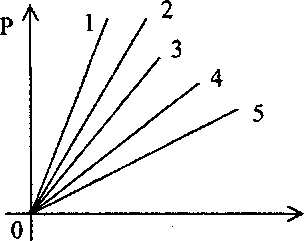 ТА ) 1 .2.5.4. Е )3 .При изотермическом расширении внутренняя энергия идеального газаувеличивается.уменьшается.становится равной нулю.может увеличиваться, может уменьшаться.не изменяется.Напряжение на обкладках конденсатора 100 В. При полной разрядке конденсатора через резистор в цепи проходит заряд 0,1 Кл. Значит, электроемкость конденсатора равна10 Ф.B)  10"' Ф.2C)  10"  Ф.3О ) 10 Ф .3Е)  10" Ф.Электрическое сопротивление вольфрамовой нити  электрической  лампы при температуре 23°С  равно 4  Ом.  Электрическое сопротивление нити  приA) 9,8 м/с.13 м/с.22 м/с.0°С равно3,2  Ом.3,6  Ом.3,4 Ом.3,3  Ом.3,5  Ом.3(<х= 4,8-1 ( Г — )КD) 19,6 м/с.E) 16 м/с.Пуля, вылетевшая из винтовки с начальной скоростью 1000 м/с вертикально вверх, упала на землю со скоростью 500 м/с. Если масса пули 10 г, томодуль работы силы сопротивления375 Дж.0.Груз массой 40  г, подвешенный к  пружине, колеблется  по закону  х = 0,3 sin 20t. Жесткость пружины маятника равна30 Н/м.20 Н/м.80 Н/м.60 Н/м.125 кДж.125 Дж. E) 3750 Дж.24. Электрон начинает двигаться в электрическом поле из состояния покоя и, пройдя разность потенциалов 220 В, попадает в однородное магнитное полес индукцией 5 мТл, где он движется по круговой траектории радиусом 0,011916 Н/м.Длина электромагнитной волны в воздухе, излучаемая колебательным контуром, емкостью 3 нФ и индуктивностью 0,012 Гн равна8м. Если заряд электрона -1,6Т0" A) = 9,1 Т О 31 кг.B) = 9,1-Ю-29 кг.30Кл, то его масса(Активное сопротивление контура принять равным 0; с =3-10 м/с)C) = 9,1 ТО"кг.31A) 0,006 км.B) 11,3 км.C)  1,2  км. D) 1,13 км. E) 0,001 км.D ) = 19,110" кг.3|Е ) = 15,1-10- кг.25. При резком торможении электрона возникает рентгеновское излучение с длиной волны 0,6 нм. Если  вся  кинетическая  энергия  электрона превратилась в энергию электромагнитного поля, то максимальная скорость2	электрона равна (релятивистским эффектом пренебречь,Мяч бросили вертикально вверх со скоростью 4 м/с (g = 10 м/с ). За 0,8 с онс	31	8	34пройдет путь A) 1,4 м.ш = 9,1-10"A) = 3,7-1077кг, с = 3-Ю м/с.м/с, h = 6,62-10"Дж-с)B) 1,6 м.C) 2 м.B) = 2,7-10 м/с.6C) = 4,7-10 м/с.6D) 2,6 м.D) = 2,7-107м/с.E) 1 м.. Ракета массой 2000 кг стартовала с  Земли.  Когда ракета  оказалась  на высоте h, равной земному радиусу, масса ракеты стала равной 1000 кг. Отношение силы притяжения Земли и ракеты в момент старта F,  к аналогичной силеF 7 на высоте h равноА ) 1 -2.3. D )8 . Е) 16.Автомобиль движется по горизонтальной дороге. Коэффициент тренияравен 0,2. Спустя 4 с после выключения двигателя его скоростьЕ)=1,7-10 м/с.2уменьшилась вдвое. Начальная скорость автомобиля равна (g = 10м/с )64	65вариан т ООН50 Н. Е )5 Н .15 21. Единица силы в СИ - А )Дж .6. Магнитный поток проходит сквозь солнечное пятно площадью 1,2ТО м  . Если средняя индукция магнитного поля пятна равна 0,3 Тл, а линии индукции магнитного поля пятна перпендикулярны его поверхности, томагнитный поток равен,4А)4-10Вб.14С) м.В) 0,4-10 Вб.14С)3,6-1014Вб.D)36-10   B6.сЕ ) Н .Масса пули 10 г. Если при выстреле она получила кинетическую энергию 3200 Дж, то ее скоростьA ) 25 , 3- .сB) 80  — .сC)  8 5 - .сD )50,2^ .сЕ)  800   - .сВ электрофорной машине происходит превращениеядерной энергии в электрическую.механической энергии в электрическую.внутренней энергии в электрическую.химической энергии в электрическую.энергии света в электрическую.Если силу тока в проводнике уменьшить в 2 раза, то количество теплоты, выделяемое  проводником с током	„увеличится в 2 раза.уменьшится в 2 раза.увеличится в 4 раза.уменьшится в 4 раза.не изменится.Однородное магнитное поле с индукцией 10 мТл действует на проводник длиной 10 см с током 50 А. Если проводник перпендикулярен линиям магнитной индукции, то сила этого действияА )50 0 Н.3В )5 10 Н .2С )5 10 " Н .E) 0,25-10"15 Вб.Гиря массой 2 кг подвешена на пружине жесткостью 50 Н/м. Период свободных колебаний грузаA) = 31 с. B) = 1,26 с.C) = 0,1 с.D) = 0,8 с.E) = 5 с.Из перечисленных ниже справедливым является утверждениеМаксимальная кинетическая энергия фотоэлектронов линейно возрастает   с частотой света и не зависит от интенсивности света.Максимальная кинетическая энергия фотоэлектронов обратно пропорциональна частоте света и зависит от интенсивности света.Максимальная кинетическая энергия фотоэлектронов обратно пропорциональна частоте света и не зависит от интенсивности света. А)только 3В)только 2 С)только 1D) ни 1, ни 2 Е ) и 1 ,и2В ядре 2Ц\] количество протоновA) 92 B) 143C) 0D )32 7Е )235Круг радиусом 50 см вращается со скоростью 54 км/ч. Угловая скорость точек, наиболее удаленных от оси вращения, равна30 рад/с.15л: рад/с.Q	рад/с-4,5 рад/с.4,5л рад/с.Штангист, поднимая штангу, совершает работу 5 кДж за 2 с. Мощность при этом равнаA)  25  Вт. B) 1000 Вт.450 кВт.16. На расстоянии 3 см от заряда напряженность создаваемого им поля 1 , 5-10 ' - . Заряд равен (к = 910 9 ^4~ )Кл	КлА)5,5-10"8Кл.82,5 кВт.В) 2,5-Ю"8Кл.4,5 Вт.С )3,5Ю " К л._8Камень массой 2 кг брошен вертикально вверх, его начальная кинетическая2D)4,5-10toi.8энергия 400 Дж. На высоте 15 м его скорость будет равна (g=10 м/с ,трением пренебречь)Е) 1,5 10" Кл.95 м/с.7 м/с.0.10 м/с.14 м/с.При перемещении заряда 20-10" Кл  из точки с  потенциалом  700  В  в  точку с потенциалом 200 В поле совершит работу-40 нДж.ЮмкДж.40  нДж. О )-10мкДж .-»	Е)  6 мкДж.Чтобы невесомый рычаг находился в равновесии, сила F должна иметь величинуОI I I 1 IУравнение колебаний точки имеет вид х=2 sin5t. Максимальное значение скорости точки10 м/с. B) 0,1 м/с.C) 1 м/с.FЮ Н .90 Н.30 Н.20 Н.60 Н.1 кгD) 2 м/с. E) 0,2 м/с.На переднюю грань прозрачной стеклянной призмы падают параллельные друг другу зеленый и красный лучи лазеров.  После  прохождения  призмы ониВ цилиндре под поршнем изобарически охлаждают 10 л газа от 127° С доТС . Объем охлажденного газа равен2 л.5 л.12 л. D) 7 л. Е ) 9л .При 20°С относительная влажность воздуха в помещении 60 %. Если давление насыщенного водяного пара при этой температуре равно2330 Па, то парциальное давление паров1398 кПа2796 Па27,96 кПа D) 139.8 ПаE) 13,98 кПазеленый /	\красныйостанутся параллельнымиразойдутся так, что не будут пересекатьсяпоглотятся призмойотразятсяпересекутсяАвтомобиль одну четверть времени своей поездки двигался со скоростью  36 км/ч, а оставшуюся часть времени- со скоростью 54 км/ч. Средняя скорость автомобиляA) 49,5 км/ч.90 км/ч.45 км/ч.40 км/ч. E) 55,5 км/ч.2. Уравнение движения материальное точки имеет вид  х=8  +  4t  -  5т  . Проекцияускорения и проекция перемещения через 2 секунды соответственно равны25. Максимальный ток в колебательном контуре I3= 10" А, а максимальныйЮ-52A) 5 м/с ; 16 м.2B) 5 м/с ; -12 м.2C) -1 0 м/с ; -4 м.2D )- 1 0 м/с ;-12 м.2Е) 10 м/с ; 12 м.Первая космическая скорость на некоторой планете равна 3. Если спутник запускают с высоты, равной трем радиусам этой планеты, то его скорость должна бытьА) 25 .B > f .Q 7 TD) </2Э.Е ) | .На рисунке изображен процесс перехода идеального газа из состояния 1 в состояние 2. Для этого процесса справедливо утверждение2V>газ отдал теплоту внешним телам.это адиабатический процесс сжатия газа.газ совершил положительную работу.температура газа не изменилась.внутренняя энергия газа увеличилась.Изобарно увеличили температуру 2 молей идеального газа с 20 до 120 °С.Количество теплоты, которое было при этом сообщено, равно(R = 8 , 31 -S ! L . )моль-КА) 5000 Дж.В )2 155Дж .C) 4155 Дж. D) 1000 Дж. E) 3355 Дж.заряд на обкладках конденсатора в  этом  контуре  q =	Кл . Частоталэлектромагнитных колебаний в контуре равна10 Гц.45 Гц.30 Гц.50 Гц. Е )20 Гц .вариан т 0012На рисунке изображен график x=x(t) движения тела. Начальная координата тела равнах, м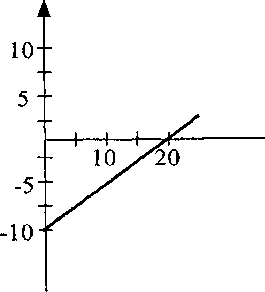 А )0 .В )- 1 0 м.C) 10 м. D) 20 м. Е ) 2 м.Гидростатическое давление можно определить по формулеp = m(g + a) .p = p-gh .С ) Р = | .D) р = т- . 9 .E)  F = m -g .Кинетическая энергия тела массой 10 кг, имеющего скорость 36 км/час, равна360 Дж.B) 12960 Дж.C) 500 Дж. D) 180Дж. E) 5000 Дж.Тело брошено вертикально вверх со скоростью 15 м/с. Если сопротивление2воздуха пренебрежимо мало, то оно достигает высоты (g = 10м/с )A) 11,25 м.10 м.5 м.При напряжении на концах проводника 6 В по проводнику идет ток 0,25 А. Сопротивление этого проводника равно1,5 Ом.3 Ом.9 Ом.24 Ом.6 Ом.Магнитный поток 4 Вб можно создать контуром индуктивностью 2 Гн  при силе тока в нёмA) 0,5 А.10 А.4 А.8 А.2 А.Громкость звука зависитот частоты колебаний.от амплитуды колебаний.от частоты и амплитуды.от тона.от периода колебаний.Все инерциальные системы отсчета между собой равноправны, во всех инерциальных системах отсчета не только механические, но и все другие явления природы протекают одинаково. Это утвержденияЭйнштейна.Ньютона.Коперника.Максвелла.Галилея.При  ядерной  реакции   дВе-ь ^Н е-»	+ ? освобождается А) а - частица.В ) ! р .с) ЯD )-Je .Е)у.2Движение материальной точки задано уравнением: х =9t - 0,5t .Перемещение за 2с после начала движения равно-2 м8 м С)-16 мD) 17 мD )20 0 м. Е) 20 м.Е ) 16 мБетонную плиту объемом 0,25  м3 3подняли на высоту 6 м. Плотность бетона2 г/см . При этом совершили работуA) 800 Дж. B ) 3000 Дж.C) 30000 Дж. D) 600 Дж.E) 48000 Дж.Два шара с одинаковыми массами m двигались навстречу друг другу с3В)  410" Кл.С)4-10-*Кл.4D )41 0 "  IO i.5Е)4-10" Кл.17. В диоде электрон подходит к аноду со скоростью 8- 106м/с. Напряжение19	еодинаковыми по модулю скоростями &. После неупругого столкновения оба шара остановились. Изменение суммы импульсов двух шаров в результате столкновения равноA) 0.B ) -2т9.между анодом и катодом равно  (е =  -1,6- 10"  А )12 0 В.B) 160 В. C) 1800 В. D) 180 В. E) 200 В.Кл; т= 9-10" кг)C)   2т9.D ) m 5 . E) -m5.Плотность идеального газа в сосуде 1,2 кг/м3. Если средняя квадратичная скорость молекул газа 500 м/с, то газ находится под давлением106 П а. B ) 104Па.4Если амплитуда косинусоидальных  гармонических  колебаний  равна 50 мм, период 4 с и начальная фаза колебаний ^, то смещениеколеблющейся точки от положения равновесия через 1,5 с после начала колебаний равноA)  0,05 м.B) 0,35 м.C) 0,25 м.D) -0,05 м.C) 2-10D)5-1055Па.Па.E) -0,25 м.С помощью лупы (F = 10 см) можно получить наибольшее увеличение,Е) 10 Па.Для того чтобы расплавить за 1 мин 6 кг свинца, взятого при температуреплавления,   мощность нагревателя должна быть   (X - 22 , 6^*- 1V	кг   JA) 81300 кВт. B ) 13500 кВт.C) 13,5 кВт. D) 2260 Вт.E) 226 Вт.Под действием электрического поля электрон перемещается от одной пластины вакуумного конденсатора к другой. Если при этом электрон приобретает энергию 0,0032 пДж, то разность потенциалов между пластинами равна( е = 1,6-10-"Кл)5 кВB ) 1 кВC) 200 В D ) 10K B Е) 20 кВЭлектрическая энергия заряженного шара 0,02 Дж. Если шар заряжен допотенциала 100 В, то ему сообщен заряд2А )410 " К л .равное А ) 1 .B) 0,025.C) 0,25.D) 2,5.Е )2 .Тело брошено вверх со скоростью 60 м/с. Путь, пройденный телом за 7с2после начала движения, равен (g=10 м/с )А) 180 м. В )18 5 м. С )17 5 м. D) 155 м. Е ) 190м .На рисунке представлены два тела, связанные невесомой нерастяжимой2нитью, движущиеся с ускорением 2 м/с . Стол гладкий. Масса первого тела"	м ,4  кг,  масса второго      (g = 10 — )16 кг.4 кг.8 кг.1,5 кг.6 кг.В закрытом сосуде при температуре 27°С находятся 30 моль одноатомного идеального газа.  Если средняя квадратичная скорость его  молекул  возросла в 1,5 раза, то газу передано количество теплоты, равное140 кДж.1,4 кДж.28 кДж. D) 2,8 кДж.E) 14 кДж.Чтобы изобарно увеличить объем двух  молей  идеального  одноатомного газа в 5 раз ему необходимо передать количество теплоты, равное4RT.5RT.6RT.10RT.20RT.Заряженная частица движется перпендикулярно силовым линиям однородного  магнитного  поля со скоростью	Если скорость частицы увеличить в 2 раза, то период обращенияувеличится в 2 раза.уменьшится в 4 раза.увеличится в 4 раза.не изменится.уменьшится в 2 раза.Начальное напряжение на конденсаторе идеального колебательного контура увеличили втрое. Максимальная энергия магнитного поля катушки при этомувеличилась в 9 раз.уменьшилась в 3 раза.увеличилась в 6 раз.уменьшилась в  9 раз.увеличилась  в  3 раза.76вариан т 0013На тело действует сила тяжести 40 Н и сила 30 Н, направленная горизонтально. Модуль равнодействующей этих силА )25 0 Н.50 Н.70 Н.Ю Н .Е ) 1200 Н .При скорости движения 18 км/ч  трактор преодолевает силу сопротивления в  40 кН. При этом он развивает мощность180 кВт.190 кВт.200 кВт.210 кВт.220 кВт.Тело под действием силы 40 Н перемещается в направлении  действия  силы на 3 м.Работа силы360 Дж.45 Дж.90 Дж. D )21 0 Дж. Е) 120 Дж.Коэффициент полезного действия может быть А) Л = 0.В ) л = 1.С ) Л >1 .л < 1.п < 0.ДжУдельная теплоемкость железа 7 8 0 — — . Количество теплоты,кг • °Снеобходимое для нагревания железного куска массой 1 кг от -5°С до +5°С, равно390 Дж.780 Дж. C) 3900 Дж. D) 7800 Дж. E) 15600 Дж.6> Пять проводников сопротивлением по 10 Ом каждое соединеныпоследовательно друг с другом. Общее сопротивление такого соединения равно	_	L"A) 500 Ом.B) 10 Ом.	7750 Ом.2 Ом.100 Ом.А )-6,4Дж .B)  -3,6 Дж.C) 18 Дж.10	D)-18 Дж.В  магнитном поле с индукцией 2  Тл движется электрический заряд  10" Кл  со скоростью 4 м/с. Если вектор скорости и движения  заряда перпендикулярен вектору В индукции магнитного поля, то сила, действующая на заряд со стороны магнитного поля, равна0B) 0,5-10"10 НЕ) 1,8 Дж.Давление кислорода и водорода при одинаковых концентрациях молекул и равных средних квадратичных скоростях их движения находятся всоотношении (мп =0,032кг/моль;М „ = 0,002кг/моль)и 2	2С)2-10-10НРо 2 =1 6Рн 2 -D )8 10 " '° H10) Рн 2 =Р о 2 -Е)4-10- Н82 = 2	2Полная энергия тела массой 1 кг равна (с = 3-Ю A) 18-Ю15 Дж.5B ) 910 ' Дж .м/с)Ро ) Рн 2Рн -=1 6 Ро 2 -16	2 = 8	2C) 910 19Дж .Ро	Рн -О)8-1015 Дж.13. Температуры кипения воды в открытом сосуде у основания горы Tj и на еевершине Т2 находятся в соотношенииЕ ) 610 Дж .На рисунке  представлена диаграмма энергетических уровней  атома.  Переход с излучением фотона наибольшей частоты обозначен цифройA )l .В) 2.С )3 .D )4 .Е )5 .Два автомобиля начинают одновременно двигаться  от заправочной  станции в противоположные стороны: первый - со скоростью 60 км/ч, второй — 90 км/ч. Координата каждого автомобиля через 30 мин от начала движения(Координатная ось направлена по движению первого автомобиля)30  км, 45 км.30 км, 50 км. C) 30 км, -45 км. D) 30  км,  -30 км.E) 30 км, 55 км.Камень массой 0,2  кг брошен вертикально вверх со  скоростью  10  м/с и упал  в том же месте со скоростью 6 м/с. Работа сил сопротивления воздуха равнаТ,=Т2.Т,>Т2.Т,<Т2.Т,>Т2.Т!<Т2.Тепловая машина за один цикл работы отдала холодильнику 400 Дж теплоты и произвела 600  Дж  работы.  КПД тепловой машины равен A) 100 %.B) 50 %.C) 60 %.D) 20 %.E) 40 % .Два небольших заряженных шара действуют друг на друга по законуКулона с силой 0,1 Н. Если расстояние между шарами остается  неизменным,  то при увеличении заряда каждого шара в 2 раза сила кулоновского взаимодействия будет равнаA)  0,1 Н.B) 0,2 Н.C) 0,025 Н.D) 0,4 Н.E) 0,05 Н.Если в электрическом поле перемещают заряд q=30MKKn из точки с потенциалом -400 В в точку с потенциалом 400 В, то поле совершает работу12 мДж- 24 мДж24 мДж24 ДжЕ )- 12мД жСопротивления всех резисторов одинаковы и равны R = : 2 Ом. Если напряжение в цепи U = 55 В, то сила тока равнаIJК пружине подвесили груз массой 1 кг. Длина пружины стала 12 см. Если подвесить к пружине  еще один  груз массой  1  кг, то  пружина жесткостью 500 Н/м растянется доA)  0,18 м.B) 0,24 м.C) 0,14 м.D) 0,16 м.E) 0,2 м.В полый куб  с  ребром h  налита доверху жидкость.  Если  плотность жидкости р, то сила давления, действующая на боковую грань куба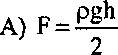 50 А.20 А.30 А. D) 40 А.E)  10 А.После отклонения  от  положения  равновесия  на  1  см  математический маятник совершает свободные колебания с периодом 1 с. При отклонении от положения равновесия на 2 см тот же маятник будет совершать колебания с периодом1 с.2 с.F = pgh3F = pghЕ) F = 2pgh23. Катушка, сопротивлением 20 Ом и индуктивностью 0,01 Гн находится в переменном магнитном поле. Когда создаваемый этим полем магнитный поток увеличился на 0,001 Вб, ток в катушке возрос на 0,05 А. Заряд, прошедший за это время по катушке, равен6C) V 2 с.D ) Ic .A) 12,5-Ю"6B) 125-Ю"6Кл.Кл.E )-L<> .л/2Если конденсатор емкостью 500 мкФ имеет емкостное сопротивление 0,3 Ом, то частота переменного токаA) = 2,5 кГц. B) = 6,25 кГц. C) = 6,28 Гц. D) = 1,06 кГц. E) ~ 4,05 кГц.Часть уклона длиной 100 м лыжник прошел за 20 с, двигаясь с ускорением 0,3 м/с . Скорость лыжника в конце уклонаA) 7,5 м/с.B) 20,5 м/с.8 м/с.18 м/с. E) 17,5 м/с.80С)2,5-10" Кл.6D) 250-Ю" Кл.6Е)25-10" Кл.Материальная точка, колеблется по закону х = 0,05sinu(0,6t + 0,8)(м). Если масса точки 10 г, то модуль максимальной силы, действующей на точку, равенА )26 0 мкНB) 130 мкН C) 18,2 Н2,6 Н1,8 мНРисунок в книге имеет высоту 5 см, а на экране 0,95 м. Если расстояние от объектива до экрана 4 м, то фокусное расстояние объектива12,5 см25 см10 см D) 20  смE) 40  смвариант 00140 ) Р = к к Ыe R 21. Второй закон Ньютона A) F = m g .F = u N .m |iii2F = G-E) F=qE.Закон электромагнитной индукцииA )e = I( R + r)e = I R .e= BSco sin cot.e = q uBsina.R 2Fx =-kx.-»Полная энергия покоя тела возросла на АЕ = 27Дж . При этом масса8-> Fa = — .mПри движении со скоростью 72 км/ч тело имеет кинетическую энергию  600 Дж. Масса тела3 кг.изменилась на (с=ЗТ0 A) 3-10"16 кг.B) 0,3-10"16 кг.Q 3-101 6 кг.D) 30-10"16 кг.E) 0,03-1016 кг.м/с)0,2 кг.0,4 кг.4 кг.5,4 кг.Угол между направлением действия силы и плечом  силы  равен A) 90°.B)  30°.C) 60°.D) 180°.E) 45°.От данного элемента можно получить самый большой ток приподключении электролампы.подключении двух электроламп.подключении реостата.коротком замыкании.подключении двух ламп и реостата. *Напряжение на электрической лампе 20 В, а сила тока в ней 5 А. Работа тока за 2 с800 Дж.10 Дж.200 Дж.40 Дж.50 Дж.СAи)лFу=Ло1р1еAнц^Bа sмinоcжtн. о  определить  по  формуле B ) F = q I uBsina.C) F=pgV.82Число  нейтронов в изотопе	равно A) 92.B) 238.C) 259.D) 328.E)  146.Направление скорости и ускорения при прямолинейном движении не совпадает. Это значит, чтотело разгоняется.тело движется равномерно.тело неподвижно.тело начало движение из состояния покоя.тело движется равнозамедленно.Автомобиль движется со скоростью 40м/с. Чтобы его кинетическая энергия уменьшилась в 4 раза он должен двигаться со скоростью5 м/с. B) 2,5 м/с.40 м/с.14 м/с.20 м/с.Два шара с одинаковыми массами m двигались навстречу друг другу с одинаковыми по модулю скоростями 3. После упругого столкновения каждый шар стал двигаться в обратном направлении с прежней по модулю скоростью. Изменение суммы импульсов двух шаров в результате столкновения равноА) 2 т 3 .В) 4m 3.С )0 .D)m3.Е)   3.Число  атомов водорода в  воде, взятой в количестве  1  моль  равно( N A = 6 , 02-10 23 M O fl b- ' )A) 12-1023'239Б)«0,8-10"  Кл.9Е ) я  1,210" Кл.17. Дан равносторонний треугольник со стороной а, в двух вершинах которого находятся одинаковые по величине точечные заряды +q и -q. Потенциал электрического поля в третьей вершине равен'   \i	\а   /	\  аB) 60-10  .	i	\C) 18-1023	'	\D) 36-102323I	J i+q	a	-qE) 6 10 .При одной и той же температуре отношение средней квадратичной скорости молекул воздуха к средней квадратичной скорости молекул азота(М ВОздуха= 29 г/моль, Мазота  =28 г/моль) А ) >1 .В ) =1 .С ) « 1 .D ) » l . Е ) <1 .Максимальную внутреннюю энергию идеальный газ имеет в состоянии, соответствующем на диаграмме точкеР, Паср = -kq/a.ср = kq/a.2ф = kq/a .ф = 0.2ф = k q/a.При гармонических колебаниях скорость тела изменяется по закону 9 = 6cos3t. Амплитуда ускорения равна254 м/с .218 м/с .26 м/с .22 м/с .2E)  1,8  м/с .2	3	3В идеальном колебательном контуре с индуктивностью 1,5 • 10" Гн и9	45	емкостью 6 • 10" Ф совершится 1 - 10 электромагнитных колебаний запромежуток времени2A)  6я • 10" с.2B)  Зя • 10" с.3	-2А ) 1 .2.5. D )4 . Е )3 .9V , Mл - Ю с.0,6я с.0,3я с.Лодка оказалась на противоположном берегу реки шириной 100 м через 1 мин 40 с. Течением ее снесло на 25 м вниз. Скорость лодки и скорость течения реки соответственно равныA) 0,25 м/с; 1 м/с.16. Заряд 1,4-10"Кл в керосине на расстоянии 0,005 м притягивает к себе4B) 0,25 м/с; 10 м/с.второй заряд с силой 210" Н. Диэлектрическая проницаемость керосина„!9 Н - м 2 4C) 1 м/с; 2,5 м/с.равна 2. Величина второго заряда равна | к = 9 • 109Кл.2D) 1 м/с; 0,25 м/с.E) 10 м/с; 0,25 м/с.A) и 0,5-10"9B) к 0,6-10"9Кл.Кл.. Брусок массой 0,3  кг прижат к  вертикальной стене горизонтальной  силой  8 Н. Коэффициент трения между бруском и стеной равен 0,3. Сила тренияС )« 1 ,410- К л .скольжения бруска о стену равнаА) 3,3 Н.B) 2,4 Н.C)  1,5 Н.D) 0,9 Н, Е ) З Н .Ствол дерева плавает в воде, погружаясь на 4/5 своего объёма. Если на него действует выталкивающая сила, равная 980 Н, то объём ствола ( g = 9,8вариант 0015Чтобы вес гири увеличился в два раза, её надо поднимать с ускорениемa=2g. B )a= g .2	3м/с , р„=1000кг/м ) A) 1,2 м3B) 0,125 м3C) 0,08 м3D )0,8 M 5E) 0,25 м3В идеальной тепловой машине температура холодильника вдвое меньше температуры нагревателя. Если, не меняя температуры нагревателя, температуру холодильника понизить вдвое, то КПД машины увеличится в—раза.— раза.2 раза. 4) -раза .Зраза.Если период колебаний 24 с, начальная фаза равна нулю, то смещение точки от положения равновесия будет равно половине амплитуды через промежуток времени (колебания синусоидальные)96 с. B) 0,5 с. C) 288 с. D )4c . Е) 2 с.Глубина водоема 2м. Если кажущаяся глубина водоема 1,5м, то показатель преломления воды равенА) 1,33В ) 1C) a=4g. D) a=0,25g. E) a=0,5g.Газ перешел из состояния 1 в состояние 2. Внутренняя энергия газа-21не изменилась.нет определенности.уменьшилась.вначале уменьшилась затем увеличилась.увеличилась.Водяная капля с электрическим зарядом q,= 2 нКл соединилась с другойкаплей, обладающей зарядом q 2 = - 4 нКл. Заряд образовавшейся капли станет равным6 нКл.-1 нКл. C) 1 нКл.-2нКл.2 нКл.Обмотка вольтметра имеет сопротивление 50 кОм. При напряжении 250 В сила тока в нейА)  2-102 А.В )5 10 3 А .С) 5 А.D )21 0 " 2 A .3Е) 5-10"  А.C) 2,66D) 0,75Е ) 3На баллоне лампы накаливания написано: 240 В, 60 Вт. Сила тока, на которую рассчитана лампа, равнаA) 0,4 А.B) 0,25 А.C) 0,5 А. D )4 A .Е) 0,32 А.Если магнитная индукция в чугуне равна 0,4 Тл, а индукция внешнего магнитного поля равна 0,8 мТл,  то  магнитная  проницаемость  чугуна A) 1000.B) 2000.C)  1500.D) 500.E) 750.Поперечная волна возникает при деформациирастяжения.сжатия.сдвига. D) изгиба.E) кручения.Если энергия фотона Е, то частота света равнаЕ • h.2Е • 2h .Е/с.E/h.2Е/с .В результате одного а - распада и одного (3 - распада из радиоактивногоМяч массой 0,5 кг брошен вертикально вверх со скоростью 10— . Еслисопротивлением воздуха перенебречь, то на высоте 4 м мяч обладает кинетической энергией, равнойА) 5 Дж.В )- 1 0 Дж.-5 Дж.0.10 Дж.Механическая лопата, приведённая в движение электродвигателем мощностью 5 кВт, поднимает 144 т песка на высоту 10 м за 2 часа. КПД установки равенA)  20%.B) 40%.C) 50%.D) 60%.E) 10%.Если при нормальных условиях плотность воздуха р=1,29 кг/м,р 0 = 100 кП а,Т0 = 273К, то молярная масса воздуха равна(R = 8 ,3 1_S *  )моль • К3изотопа лития * Li образуется изотоп^ Н е .A) М=29-10" B) М =2,9103кг/моль.кг/моль.3Я3C) М=0,29-10 D)M=2,9-10"33кг/моль. кг/моль.С ) Н .Е )М =29 10кг/моль.{Н.Число атомов кислорода в 44 г углекислого газа(М углок„с„огогазаa	23]Li.Мотоциклист за первые 2 ч проехал 90 км и следующие 3 ч двигался со скоростью 50 км/ч. Средняя скорость мотоциклиста на всем пути60 км/ч.45 км/ч.48 км/ч.=44- Ю^кг/моль, N =6,02- 10A) = 6-1023.B) =  6-10 23.C) = 3-1023. D ) = 12-1023. Е ) = 12-Ю 23.5моль-')50 км/ч.16. При постоянном давлении 10Па объем воздуха, находящегося в342 км/ч.Если скорость тела уменьшится вдвое, то его кинетическая энергияувеличится в 2 раза.уменьшится в 2 раза.увеличится в 1,5 раза.увеличится  в  4 раза.уменьшится в  4 раза.помещении, увеличился на 200 дм . При этом газ совершил работу6А)5-10 Дж.6В)2-10 Дж.5С) 2- 10 Дж.4О)2-10 Дж.Е) 20Дж.При перемещении положительного заряда 20 нКл из точки с потенциалом  Ф, = (+100В) в точку с потенциалом ф2 = (-400В) электрическое поле совершит работу60 мкДж10 мкДж80 мкДж8 мкДж6 мкДжЕсли ультразвуковой сигнал с частотой 60 кГц возвратился после отражения от дна моря на глубине 150 м через 0,2 с, то длина ультразвуковой волны25 м. B) 12,5 м.C) 15 м.D) 0,025 м.E) 0,0125 м.Первый дифракционный максимум для света с длиной волны 0,5 мкм наблюдается под углом 30° к нормали. Период дифракционной решетки3А)2-10" м.3B) 10" м.6C) 10 м.Высота, на которой потенциальная и кинетическая энергии мяча, брошенного вертикально вверх со скоростью 30, равны между собойА ) ^ - .2gВ )^° -C    )    i .qlD ) | L .4g 926gЗаряд, который проходит по участку цепи с активным сопротивлением,25D )5 10 " M .изменяется по закону q = 10~ sin 28,21. Действующее значение тока,6Е) Ю" м.Путь и модуль перемещения часовой стрелки длиной 2 см за 3 часа соответственно равныA) 3,14 см; 0.B) 3,14 см; 2,83 см.C) 12,6 см; 0.D) 6,3 см; 0.E) 6,3 см; 4 см.Автомобиль массой 1,5 т движется по дороге с уклоном 30° вверх с2ускорением 0,5 м/с . Сила тяги 15 кН, значит коэффициент трения колес одорогу равен (sin 30°= 0,5; m s30 ° «0,87 ; g = W^-)спроходящего через активное сопротивление,  равно A) 2,82 А.B) 0,2 А.C)  1,41  А.D) 0,01 А.E) 2 А.Емкость в цепи переменного тока увеличили в 4 раза, а частоту тока уменьшили в 2 раза. Емкостное сопротивление при этомне изменилось.увеличилось в 2 раза.уменьшилось в 4 раза.увеличилось в 4 раза.уменьшилось в 2 раза.A) 0,1.B) 0,45.C) 0,3.D) 0,2.E) 0,52.22. Глыба льда массой 450 т плавает в воде. Если объём надводной части глыбы3	в	350 м , то полный объём глыбы льда (р =1000 кг/м )A)  700 м3B)  600 м3C) 450 м3D )50 0 м3Е) 50 м3909 1вариант 0016Луну можно считать материальной точкой (относительно Земли), т.к.Луна - шар.Луна - спутник Земли.расстояние от Земли до Луны во много раз больше радиуса Луны.сила тяжести на Луне приблизительно в 6 раз меньше, чем на Земле.масса Луны меньше массы Земли.Если сумма всех действующих на тело сил равна нулю, то его скоростьвозрастает.убывает.всегда равна нулю.не равна нулю и изменится.может быть любой постоянной или равной нулю.Единица мощности А )Дж .В) Н-с. С ) Н .Дж-с.Вт.Нейтрон - этоэлементарная частица, имеющая отрицательный заряд -1,6 • 10 * Кл.элементарная частица, не имеющая заряда.ион неона.ион гелия.элементарная частица, имеющая положительный заряд +1,6 • 10 " Кл.Электрический ток в электролитах представляет собой упорядоченное движениеположительных и отрицательных ионов.электронов и дырок.электронов и ионов обоих знаков.только отрицательных ионов.электронов.Безразмерной физической величиной в системе единиц СИ являетсяпоток магнитной индукции.сила тока.магнитная постоянная.	,магнитная индукция.магнитная проницаемость среды.Расстояние между ближайшими гребнями волны в море 20 м. Если период колебаний частиц в волне 10  с, то  скорость распространения волны равна A) 3,5 м/с.3 м/с.2 м/с.1 м/с. E) 0,5 м/с.92Если конденсатор контура заменить другим, вдвое большей емкости, то период свободных колебаний в контуреувеличится в 2 раза.не изменится.уменьшится в V 2 раз.уменьшится  в  2 раза.увеличится  в  V2 раз.Быстрота распада радиоактивного вещества характеризуетсячислом нераспавшихся атомовпериодом полураспадаразмерами атомовмассой атомовколичеством распавшихся атомовУравнения движения двух тел: Xi = 4 + 2t и х2= 8 - 2t. Время до встречи и координата места встречи равныt = 5 с, х = 5 м.t = 2 с, х = 7 м.t = 3 с, х =  8 м.t =  1 с, х = 6 м.t = 4 с, х = 9 м.Тележка массой 100 кг равномерно  движется  по  горизонтальной поверхности. На нее падает мешок с песком массой 10 кг. Скорость тележки уменьшится в5,1 раза.2,1 раза.3,1 раза.4,1 раза.1,1 раза.Тело массой т, двигаясь со скоростью 9, растягивает пружину. Если массу тела уменьшить в 4 раза, а скорость увеличить в 4 раза, то модуль абсолютного удлинения пружиныувеличится в 2 раза.не изменится.уменьшится в 4 раза.увеличится в  4 раза.уменьшится в 2  раза.Пять сосудов с одинаковыми объемами наполнены следующими газами, взятыми с одинаковыми массами 1 - воздух, 2 - азот, 3 - гелий, 4 - водород, 5- кислород, (молярные массы соответственно равны 0,029 кг/моль; 0,028 кг/моль; 0,004 кг/моль; 0,002 кг/моль; 0,032 кг/моль). Если  температуры газов одинаковы, то наибольшее давление будет в сосудеА ) 1 .2.3.93D )5 .E )4 .Диаметр стержня равен 0,4 см, в нем возникает напряжение а =150 МПа под действием силыА ) =1 ,9к Н .В ) =1 ,Зк Н .А )2 10 -В)  4. Ю 2а   -   —2 4 .с4 .с"С) =1,7  кН. D ) = 0 , 19K H . Е)=1,2 кН.Температура нагревателя 227 °С. Если за счет 1 килоджоуля теплоты, полученной  от нагревателя, двигатель совершает 350 Дж механической работы, то КПД идеального двигателя и температура холодильникаA) 30%; 52°С. B) 35%; 52°С. C) 35%; 32°С. D ) 15%; 52°С. E) 35% ; 42°С.Если в плоском конденсаторе увеличили расстояние между пластинами в 3 раза, а площадь пластин уменьшили в 2 раза, то емкость конденсатораувеличилась в 3 раза.4 2 с2 •D ) 6,28-10"2 4 -сE) 0 ,02я 2 4 -сЕсли угол падения луча на плоское зеркало уменьшили от 60 до 45°, то угол между падающим и отраженным лучамиуменьшился  на 30°не изменилсяувеличился на 60° D) увеличился  на 30°E) уменьшился на 60°Тело брошено вверх с начальной скоростью  30  м/с.  Среднепутевая  скорость за 4 секунды (g=10M 2уменьшилась в 2 раза.увеличилась в 6 раз. D ) н е изменилась.E) уменьшилась в 6 раз.Ri = 1 Ом, R2 = 2 Ом, R3 = 3 Ом, R4 = 4 Ом. Если резисторы подключены к10 м/с.15 м/с.25 м/с. D ) 20 м/с. E) 12,5 м/с./c , сопротивление воздуха не учитывать)источнику тока в точках А и В, то общее сопротивление в цепи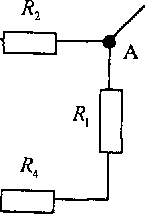 A) R ^ = 0,9 Ом.Ro6lu = 2,5 Ом.) Рчобщ31 1,6 О М .Ro6lu = 2,4 Ом.Е ) Я об щ = 2,1 Ом.Материальная точка совершает гармонические колебания, согласно. Пружины жесткостью 100 Н/м и 300 НУм  соединили параллельно. Эту систему пружин заменили одной пружиной жесткостьюA) 200 Н/м. B) 250 Н/м.75 Н/м. D ) 400 Н/м. E) 150 Н/м.Тело массой 1 кг брошено вертикально вверх с начальной скоростью 10 м/с. Изменение потенциальной энергии тела через 2 с после броска равно200 Дж.100 Дж.50 Дж.D ) 2000 Дж. Е )0 .В закрытом сосуде при температуре 150 К находятся 6 моль одноатомного идеального газа. Если средняя квадратичная скорость его молекул возросла в 1,5 раза, то газу передано количество теплоты, равное (R = 8,31———;-г)уравнению х = 0,02 • cos^ t + ^ ] , м. Максимальное ускорение точки94А) 140 кДж.95моль-К1,4  кДж.14кДж.2,8 кДж.28 кДж.При изменении магнитного потока, пронизывающего замкнутый контур в зависимости от времени, как показано на графике, максимальный модуль ЭДС индукции, возникающей в контуре, наблюдается в  промежуток времениФ, Вб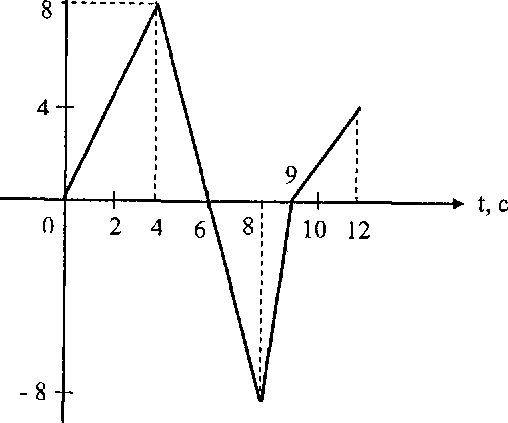 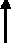 0 - 4 с4  с -  6 с4 с - 8  с8 с - 9 с Е ) 9 с - 12 сДля того, чтобы масса электрона стала втрое больше его массы покоя, электрон должен двигаться со скоростью 9, равной (с - скорость света в вакууме)вариант 0017I. Формула для вычисления первой космической скорости вблизи Земли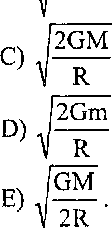 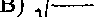 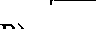 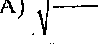 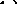 Сани с грузом перемещают по горизонтали. Сила,  действующая  на  сани, равна 100 Н и составляет с горизонтом угол 30°. Если перемещение 100 м, торабота этой силы	( СО 830 ° = фА) 5 кДж.В)5л/3 кДж.10 л/3 кДж.300 кДж.10 кДж.Физическая величина, равная произведению массы тела m на ускорение свободного падения g и на расстояние h тела от поверхности Земли - этоимпульс тела.импульс силы.кинетическая энергия.сила тяжести.потенциальная энергия.1	4. Плечо силы F2А)S	А ВV 2- это отрезокО	С	дH - Z S-I -В)  — с .3S— с .22 V 2D)	с.3V 2Е) — с.2СВ.ОС.СА.ОВ. Е )ОД .96Работа идеального газа равна нулю в процессеизохорном.изобарном.адиабатном.изотермическом и адиабатном.изотермическом.Единица силы токаВатт.Ампер.Вольт.Ом.Джоуль.Заряженная частица, влетевшая в однородное магнитное поле вдоль линий— >магнитной индукции В , движется-»против вектора магнитной индукции В .прямолинейно.по окружности.по спирали.по параболе.Если длина волны облучающего света уменьшилась в 2 раза, то работа выхода электроновувеличилась более чем в 2 раза.не изменилась.увеличилась в 2 раза.уменьшилась более чем в 2 раза.уменьшилась в 2 раза.Естественная радиоактивность - этовырывание электронов из вещества под действием света.самопроизвольное превращение ядер.превращение ядер при бомбардировке (J-частицами.превращение ядер под влиянием у-лучей.превращение ядер атомов при облучении а-частицами.Уравнение движения тела, график которого дан  на рисунке,  имеет вид Х ,м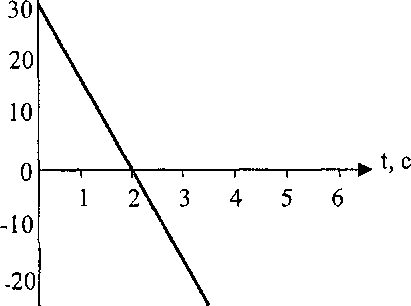 -30А) х = 30 - 30t. В ) х = 30 - 15t. С) х = 30 + 30t. D ) x = 30 + 15t. Е) х = 30 - 45t.Если тело массой 10 кг под действием силы 20 Н увеличило скорость на 2 м/с, то действие этой силы длилось2 с.Ю с.4 с.1 с. Е ) 6с .Изобарному процессу соответствуют участки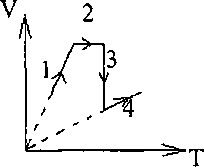 A) 1,4.2. C) 3,4. D )4 .Е ) 1 , 2 .Относительная влажность воздуха в комнате объёмом 50 м равна 80 %.3Если плотность насыщенного пара при этих условиях 0,1 кг/м , тоабсолютная влажность в этой комнате станет равной3A) 0,102 кг/м .3B) 0,21 кг/м .3C) 0,068 кг/м .3D) 0,08 кг/м .19. В момент времени t = 0 энергия конденсатора равна 4-10"6 Дж. Через t =-^Т83E) 0,035 кг/м .Для нагревания 100 г свинца от 15 до 35°С надо сообщить телу 260 Дж теплоты. Его удельная теплоемкость равнаэнергия на конденсаторе уменьшилась наполовину. Энергия магнитного поля катушки в этот момент6А)2-10" Дж.6А)0,13Дж/(кг К).B) 0,4-10'6Дж.B) 0,26 Дж /(кг К).C) 260Дж/(кг- К).10- Дж. D )0,2 10 '66Дж.D) 1,3 Дж/(кг- К).Е)4-10"Дж.E) 130Дж/(кг- К).Положительный и отрицательный  заряды  сначала находились  на расстоянии 4 см друг от друга. Когда они сблизились до 1 см, сила взаимодействияувеличилась в 16 раз.уменьшилась в  8 раз.увеличилась  в  4 раза.увеличилась в 8 раз.уменьшилась в 4 раза.Электрическое поле создается двумя точечными зарядами. Напряженности полей этих зарядов заданы проекциями Е]х=2 В/м, Е2х=2 В/м,  Е,у  =-  5  В/м, Е2у =2 В/м Модуль напряженности результирующего поля равен6 В/м.4 В/м.3 В/м.1 В/м.5 В/м.Медный проводник взят при 0°С. Чтобы его сопротивление увеличилось в 31раза, необходимо повысить температуру на (а = 0,0033 К" )A) =100°С. B) =600°С. C) =300°С. D) =400°С. E) =200°С.Наблюдатель услышал звуковой сигнал через 4 с после начала работы источника. Если частота звука v = 1 кГц, а длина звуковой  волны  32  см,  то от источника наблюдатель находится на расстоянииА )1560 м. B) 1280 м.C)  1610 м.D)  1420 м.E)  1340 м.Если высота и дальность полета оказались равны, то тело брошено под углом, tga которого равенА) 4.В ) 1 . C) 1,7.D) 2,75.E)  1,96.. Человек массой 50 кг, сидя в неподвижной лодке массой 200 кг на озере, подтягивает к себе с помощью веревки вторую лодку массой 200 кг. Сила натяжения веревки 100 Н. За 10 с первая лодка пройдет расстояние2 м.50 м.25 м.40 м.20 м.Два тела, которые можно считать материальными точками, с одинаковыми массами взаимно притягиваются на определенном расстоянии. Если массу одного из них увеличить на 200 кг, то сила их взаимного притяжения на том  же расстоянии увеличится в три раза. Первоначальная масса тел300 кг.200 кг.400 кг. D) 50 кг.E) 100 кг.Проводник длиной 20 см и массой 4 г, расположен горизонтально, перпендикулярно линиям индукции магнитного поля. По  нему течёт ток  10 А. Сила тяжести действующая на проводник, уравновесилась силой Ампера. Индукция магнитного поля равна20 мТл.12 мТл.30 мТл. D) 18мТл.E) 15 мТл.Груз, подвешенный к пружине жесткостью  200  Н/м,  колеблется по  закону х = 0,1 sin 5t. Масса грузаA) 100 г.8 кг.16 кг. D) 5 кг.E) 20 кг.Расстояние между свечой и стеной 1 м. Расстояние, на котором нужно поместить от свечи линзу с фокусным расстоянием 9 см, чтобы на стене получилось ее резкое изображение, равно9 см.50 см.9,5 см. D) 90 см.E) 95 см.102вариант 0018Пружина с коэффициентом жесткости 100 Н/м растянется на 0,02 м под действием силыA) 0,0002 Н.50 Н.2 Н. D) 5000 Н. Е)200 Н.Мальчик равномерно тянет санки массой m в результате  приложения  силы  F к нити, которая составляет угол а к горизонту. Выражение, по которому определяется работа силы трения при перемещении на расстояние  s,  имеет видmgh.- Fs • sina.mgs.- Fs • cosa.mgs • cosa.На графиках представлены процессы рЛ	уА0		Т	О		Т 1			21 - изохорный; 2 - изобарный.1 - изобарный; 2 - изохорный.1 и 2 - изобарный.1 - изотермический; 2 - изобарный.1 и 2 - изохорный.Если в теплоизолированном сосуде газ сжимается, то температура газасначала понижается, потом повышается.не изменяется.понижается.повышается.сначала повышается, потом понижается.Плитка включена в сеть напряжением 220 В. Через ее спираль проходит заряд в 15 Кл. Работа тока3,3 кДж.4,4 кДж.5,5 кДж. D) 6,6 кДж.E) 7,7 кДж.103Если сила тока через раствор увеличится в 4 раза, а время пропускания тока уменьшится в 2 раза, то масса  меди,  выделившейся  при  электролизе раствора медного купоросаувеличится в 2 раза.не изменится.уменьшится в 8 раз.увеличится в 8 раз.уменьшится в 2 раза.Если смотреть сверху, то линии магнитной индукции направлены1 4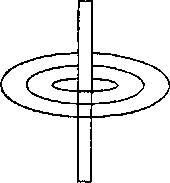 против часовой стрелки.против  направлению тока.по  радиусу  от проводника.по направлению тока.по часовой стрелке.Если за 1 секунду Солнце излучает энергию 3,8-1026 Дж, то за это время его8Начальная скорость тела 8 м/с, масса 2 кг. Модуль работы, необходимой для остановки тела, равен2 Дж.32  Дж.16 Дж.4 Дж.64 Дж.Камень массой 5 кг свободно падал из состояния покоя в течение 2 с.2Работа силы тяжести при этом равна (g = 10м/с )0,5 кДж.1 кДж.Ю кДж. D) 100 кДж.E) 0,1 кДж.Вес подвижного блока 10 Н. Если к свободному концу веревки приложить усилие 105 Н, то с помощью этого блока можно поднять груз массой30 кг.50 кг.10 кг.20 кг.40 кг.Чтобы при постоянном давлении объем газа увеличился в 2 раза, его температуру нужнооставить неизменной.масса уменьшается на (с=3 • 109А)4,2-10 кг.8м/с)увеличить в  4 раза.увеличить в  2 раза.B) 4,2-10 кг.C) 4,2-10" кг.10уменьшить в 2 раза.уменьшить в 4 раза.D) 4,2-10E) 4,2-107кг.кг.Сила кулоновского взаимодействия двух точечных электрических зарядов при увеличении расстояния между ними в 4 разаа-излучение представляет собой потокнейтрино.ядер атомов гелия.протонов.нейтронов.электронов.Уравнения движения двух тел: х, = 10t и х2 = 6 - 2t. Время до встречи и координата места встречи соответственно равныA ) t = 1,5 с  X  = 3,5  м. B ) t = 4,5  с, X  =  6  м. C ) t = 0,5 с, X = 5 м.D )t -  3,5  с, X  = 5,5 м.E ) t = 2,5  с, X   = 4,5 м.уменьшится в 16 раз.увеличится в 4 раза.не изменится.увеличится в  16 раз.уменьшится в  4 раза.Конденсатор подключен к аккумулятору. При увеличении расстояния между пластинами конденсатора его энергияуменьшается.увеличивается.не изменяется.сначала  уменьшается,  затем увеличивается.сначала  увеличивается  ,  затем уменьшается.Смещение точки, совершающей синусоидальные колебания (колебания начинаются из точки равновесия) при фазе л/6 было 2 см. Амплитуда этих колебаний равна4 см.1 см.16 см. D) 8 см.E) 2 см.Ультразвуковой сигнал с частотой 30 кГц возвратился после  отражения  от дна моря на глубине 150 м через 0,2 с. Длина ультразвуковой волны равна50 м. B) 0,05 м.C) 25 м.D) 0,025 м.E) 30 м.Если действующее значение силы тока 5 А, то амплитудное значение силы токая 5 А.B) я 15,7 А.C) я 2,5 А. D) я 3,14 А.E) я 7 А.За Юс скорость автомобиля на пути 400м увеличилась в 3 раза. Еслидвижение автомобиля равноускоренное, то его ускорение равно22 м/с .25 м/с .26 м/с .24 м/с .28 м/с .. Груз массой 50 кг равноускоренно поднимают с помощью каната вертикально вверх в течении 2 с на высоту 10 м. Сила натяжения каната2(g = 10м/с )А) 650 Н. В )400 Н.98 Н.20 Н. Е )75 0 Н.Если плотность льда рь воды р2, а объем надводной части айсберга V b то полный объем айсберга равенA ) - b - v , .Р1+Р 2B) - B 2- V , .РГР2с) Hiv,.PiD ) - B 2_ V , .P2-P1f L V l .P2В закрытом сосуде при температуре 27°С находятся 3 моля одноатомного идеального газа.  Если средняя квадратичная скорость  его  молекул возросла    в 1,5 раза, то газу передано количество теплоты, равное140 кДж. B) 14кДж.28 кДж.2,8 кДж.1,4 кДж.Поезд движется по рельсам, расстояние между которыми 1,2 м,  со скоростью 72 км/ч. Вертикальная составляющая индукции магнитного поля Земли 50 мкТл. Если на рельсы положить перемычку сопротивлением 0,2 Ом, то по ней потечет ток величиной6 мА.1 А.C) 1,44 мА.D) 0,24 А.E) 3,6 А.Предмет высотой 2 м находится на расстоянии 3 м от тонкой линзы с фокусным расстоянием 1 м. Высота изображения будетА )3 м .1 м.2 м. D) 2,5 м. E) 1,5 м.вариант 0019Человек весом 900 Н встал на пружинные весы на эскалаторе, движущемся равномерно вверх со скоростью 0,5 м/с. Весы показываютА )94 5 Н. B) 904,5 Н. C) 900 Н. D) 895 Н. Е )45 0 Н.Работа, которую совершает электродвигатель мощностью 5 кВт за 10 мин, равна50 кДж.3 МДж.50  МДж.300 кДж.30 кДж.Если массами зарядов пренебречь, то заряд, помещенный между двумя равными положительными зарядами на одинаковом расстоянии от них, будетдвигаться вниз.двигаться вверх.двигаться вправо.двигаться влево.  .находиться в покое.ЭДС батареи 6,0 В, ее внутреннее сопротивление 0,5 Ом, сопротивление внешней цепи 11,5 Ом. Сила тока в цепи равнаA) 1,05  А.B) 0,05 А.C)  1,5 А.50 А. E) 0,5 А.Выражение для вычисления работы электрического токаA)£t. SВ) IUAt.С ) ^ .RD ) I U .Е > ^ - .R + rЗа 4 с магнитный поток, пронизывающий контур,  равномерно уменьшился с 19 Вб до 7 Вб. ЭДС индукции в контуре равнаА ) ЗВ .4 В.8 В. D) 11 В. Е ) 12В .При достижении колеблющимся шариком положения равновесия его скоростьвозрастает.уменьшается.равна нулю.становится максимальной.становится минимальной.Динамик подключен к выходу генератора электрических колебаний с частотой 170 Гц. При скорости звука в воздухе 340 м/с длина звуковой волны равнаA) 0,5 м.B) 1 м.С)28900 м.D )2 M .Е)57800 м.К постулатам Бора можно отнести утверждениеПри движении электрона вокруг ядра происходит непрерывное излучение электромагнитных волн.С увеличением радиуса орбиты энергия электронов в атоме возрастает.Спектр излучения атомов является линейчатым.Излучающий атом создает непрерывный спектр.Излучение и поглощение атомами энергии в виде электромагнитных волн происходит при переходах электронов с одной стационарной орбиты на другую.Тело переместилось из точки с координатами (2; - 2) в точку с координатами (5; - 6). Модуль перемещения тела равен2 м.0.5 м. D) 25 м. Е )8 м .График зависимости кинетической энергии тела от его скорости представлен на рисункеЧерез неподвижный блок подвешены два груза mi и m2 на невесомой, нерастяжимой нити, причем mi > m2. Массой блока и трением в нем пренебречь. Ускорения и натяжения нити в этом случае находятся в соотношении/	/	/	/	/ 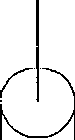 ; Л	А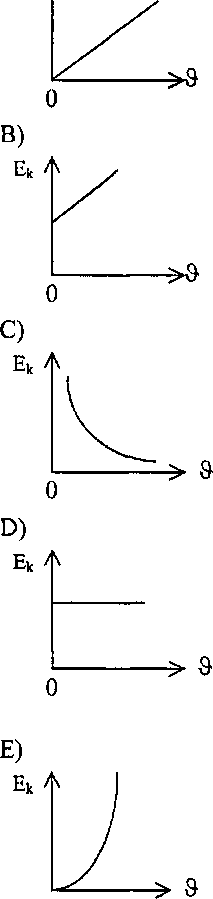 1	t ;V	m 2 gA)  а, =а2, F, = F2B) aj = а2, Fi > F2 C) а! >а2, F, > F2D) ai < а2, F, <F 2 Е )а, > а 2 , F, = F2На рисунке представлены данные для серы из таблицы Менделеева. Числоатомов в 16 г серы равно (NA!	I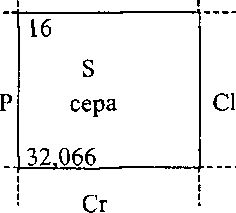 23= 6-10231моль" )3-Ю .23B) 6  10  .2312. Ядро, летевшее горизонтально со скоростью 20 м/с, разорвалось  на два осколка массами 5 кг и 10 кг.  Скорость  меньшего  осколка 90  м/с  и направлена так же, как и скорость ядра до взрыва. Скорость второго осколка равнаА)-15 м/с.C) 2 10 .D) 12-1023.E) 6 1024.Газ в количестве 1 кмоль при давлении 1 МПа и температуре 127° С занимает объём  ( R= 8 , 3 1	Д ж	)В)-10 м/с.С )0 .5 м/с.10 м/с.по3A) 0,1055 м .3B) 3,324 м .3C) 0,3324 м .моль•К'ill3D) 0,3 м .3E) 1,055 м .Термодинамической системе передано количество теплоты 3000 Дж.Внешними силами совершена работа 500 Дж. При этом внутренняя энергияне изменилась.увеличилась на 3,5 кДж.уменьшилась на 1,5 кДж.уменьшилась  на  2 кДж.увеличилась  на  2,5 кДж.Плоский конденсатор емкостью 0,02 мкФ соединили с источником тока, в результате чего он приобрел заряд 10-8 Кл. Если расстояние  между пластинами конденсатора 5 мм, то напряженность поля между ними равнаA) 100 В/м.B) 410" 1 4 В/м.40 В/м.80 В/м.В)5 , +& 2 'С)5 , +& 2 'D)Б)2(5 , + 5 2 )21. Первая космическая скорость для Земли 8 км/с. Если известно, что радиуспланеты равен 5 земного, а ускорение свободного падения 3 земного, тоо	5приближенное значение первой космической скорости  для  планеты A) 103м/с.B) 104м/с.3E) 0,1 В/м.C) 4,9-103м/с.D) 6-10X	E) 8-103м/с. м/с.18. Разность хода двух интерферирующих лучей —. Разность фаз этих лучей22. Гидравлический пресс, заполненный водой, имеет поршни сечением 1000равнасм22и 10 с м . Если на больший поршень становится человек массой 80 кг,А ;) ^22тгтгЕсли масса фотона равна 3,31 1036 кг, то частота колебаний световой волныто малый поршень поднимется на высоту	(р „ = 103 кг ,м3	С "8 см10 см800 см100 см80 см23 . Газ совершает работу при переходе из состояния 1 в состояние 3. Если PJ=0,1 МП а, У]=1л, Т 2 = 2Т Ь Т 3 = 2Т 2 , то работа газа равна34(h = 6,62-10"A) 22-10" Гц.148Дж-с; с = 3-10 м/с)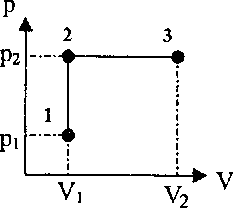 B) 4,5-10пГц.С )45-10 Гц .14D) 18-10 Гц.E) 22-108 Гц.Автомобиль затратил на прохождение пути время t. Первую половину времени автомобиль проходит с постоянной скоростью 9ь а вторую половину времени - со скоростью 32, двигаясь в том же направлении. Средняя скорость автомобиляА ) А±А .2112A) -200 Дж.400   Дж. С )-40 0 Дж. D )0 .Е) 200 Дж.11324. Зависимость от времени магнитного потока,  пронизывающего  виток, показана на рисунке. Если сопротивление витка равно 0,2 Ом, то  ток в  витке на интервале ВС равенвариант 0020При растяжении пружины на 4 см возникает сила упругости 20 Н. Жесткость этой пружины равнаA)  0,8 Н/м.B) 500 Н/м.C) 0,2 Н/м.D) 0,002 Н/м.E) 5 Н/м.При постоянном давлении 2 -1053Па объем воздуха, находящегося в-0,4А) 12 мА В )4 м А С) 8  мА D )2 M A Е) 6 мАпомещении, увеличился на 2 м . При этом газ совершил работу5А)2-10 Дж.5В) 2-10" Дж.5С)4-10 Дж.5D ) 4-10" Дж.5Е )10 Дж .Разность потенциалов между точками, лежащими  на  одной  силовой  линии на расстоянии 3 см друг от друга, равна 120 В. Напряженность однородного электрического поля равнаA) 3600 В/м.B) 40 В/м. C) 360 В/м. D ) 0,36 В/м. E) 4000 В/м.Работа тока2А = Ш .25. Резонанс напряжений в цепи, состоящей из последовательно соединенных катушки индуктивностью 0,5 Гн и конденсатора емкостью 200  мкФ, наступит при частотеA ) «16 Гц.«20 Гц. C) «3,14 Гц. D ) «6,28 Гц.E) «8 Гц.А = IU/At.A = I R 2 .D ) А = ш/и.E) А = IUAt.Скорость изменения магнитного потока через контур равна 2 Вб/с. ЭДС индукции в данном контуре4 В.2 В.1 В.D ) 0,5 В.8 В.Через катушку индуктивностью 3 Гн протекает постоянный электрический ток. Если сила тока в этой цепи равна 4 А, то энергия магнитного поля катушки равна48 Дж.36 Дж.6  Дж. D ) 24 Дж. Е ) 12Дж .Если частота волны равна 200 Гц, а скорость ее распространения 400 м/с, то длина волныA) 0,5м.2 м.4 м. D) 0,8 м.E) 20 м.При уменьшении энергии волны громкость звукане изменяется.возрастает.сначала уменьшается, затем увеличивается.уменьшается.сначала увеличивается, затем уменьшается.Если т{= 2т 2 = 4 кг, 2t91 = 192= 8 м/с, то проекция импульса системы;>0 О--;;чччччЧчЧчЧчЧчЧчЧч\чччччччччччччччччч4ч—=~рх=-32 кг-м/с.рх=32 кг-м/с. С ) р х = 0 .рх=-16 кг-м/с.рх=16 кг-м/с.Груз массой 300 г перемещают по наклонной плоскости действуя с  силой 2  Н. Если длина наклонной плоскости 90 см, а её высота 30 см, то КПДПосле опытов Резерфорда поняли, чтоатом не может быть разделен на отрицательный электрон и положительный ион.в центре атома находятся электрон, а положительный заряд - на8наклонной плоскости равен A) 100 %B) 50 %C) 20  %2(g =  10 м/с )расстоянии 10" м от центра электрона.легкая положительная частица находится в центре атома, но его окружает нейтральное массивное вещество с вкрапленными электронами.в центре атома находится маленькое массивное положительное ядро, а на огромном расстоянии от него находятся маленькие легкие электроны.в атоме электроны погружены в массивный положительно заряженный«кисель».Поезд длиной 200 м въезжает в  тоннель длиной 300  м, двигаясь равномерно со скоростью 10 м/с. Время, за которое поезд полностью выйдет из тоннеля, равноЮ с.50 с.30 с.25 с. Е )20с .Работа, совершаемая при подъеме тела массой 2 кг на высоту 1 м с2ускорением  з4 , равна (g = 10м/с )	*сD) 94 %E)  80 %Если концентрация газа увеличится в 3 раза, а скорость уменьшится в 3 раза, то его давлениене изменится.увеличится в 9 раз.увеличится в  27 раз.уменьшится в  9 раз.уменьшится в  3 раза.Идеальный газ сначала нагревался при постоянном объеме, потом его объем увеличивался при постоянном давлении, затем при постоянной температуре давление газа уменьшалось до  первоначального.  Эти  изменения представленыР	Р	Р	р-Л	I25  Дж.28  Дж.27 Дж.	о"126 Дж.29 Дж.А)только на рисунке 2.на рисунках 1 и 4.только на рисунке 3. D)только на рисунке 4. Е) на рисунках 1 и 2.Два одинаковых заряженных шарика находятся в воздухе на некотором расстоянии. Затем их погрузили в жидкость, уменьшив расстояние между ними вдвое. Если сила, действующая на каждый шарик, не изменилась, то диэлектрическая проницаемость среды равна728 D ) 5 Е ) 4Если в телевизорах напряжение между катодом и анодом электронно - лучевой трубки равно 10 кВ, то энергия электронов равна(q e = 1,6-1019Кл; 1эВ = 1,61019Дж)А)  10-1бэВВ )3-10 4 э ВС)3-10"19эВ D ) 10 4 э ВЕ) 1,6-10" 6эВДлина волны света, второй максимум которого отклоняется на угол 30° при прохождении через дифракционную решетку с периодом -~ мм, равна(sin30°=I)А)4-10"7м.В )3 10 " 7 м .C) 0,5-10-6 м.D) 600-10 9 м. Е)800-10"9м.Энергия фотона 3 эВ. Импульс фотона равен (1эВ = 1,610"19Дж, с=3-108 — )A) 1,6 10"сB)  0,6-10^ "_2 7  КГ  •  МСC) 1,6-10"_2 7   К Г  '  МD) 3,6 10"СПуля, летящая со скоростью 400 м/с, ударяется о препятствие и  проникает  на глубину 36 см. Ее скорость на глубине 18 см равнаA) =200 м/с. B) =283 м/с. C) =100 м/с. D) =320 м/с. E) =250 м/с.. С лодки массой 0,5 т выбирается канат и подается на баркас. Пути, пройденные лодкой и баркасом до их встречи, соответственно равны 8 м  и  2 м. Масса баркаса равна200  кг. B) 12500 кг. C) 2000 кг. D) 1250 кг.E) 125 кг.Длина лезвия конька 40 см, его ширина 0,5  см. Длина лыжи 2  м,  её ширина 10 см. Давление человека, стоящего на коньках, больше давления человека, стоящего на лыжах в1000 раз10 раз100 раз D) 5 разE) 50 разТело массой 500 г бросили с Земли под углом  30° к  горизонту со  скоростью 20 м/с. Работа силы тяжести от момента бросания до  момента поднятия тела  до наивысшей точки траектории равна (сопротивление воздуха можно пренебречь)(sin30 °=i)6 Дж.60 Дж.-25 Дж. Б )- 12Дж . Е) 25 Дж.На увеличение внутренней энергии газа пошло 10% подведенного к нему тепла. Если его внутренняя энергия возросла на 4 кДж, то газ совершил работу16кДж.E) 1,6-10"> кг- м320  Дж.36 кДж.3,6  кДж.1,6  кДж.11811925. Максимальная энергия, которая может накопиться в катушке контура индуктивностью L равна W . Максимальное напряжение на конденсаторе U. Длина волны X на которую настроен приемник  можно  рассчитать  по формуле (с-скорость электромагнитной волны)А ) 2 « с Л ^1ГВ) 27С,2LWС) кс.2LWD) лс. 2LW 2я I2LWЗ А К Л Ю Ч Е Н И ЕТестовые задания, разработанные по  предмету  «физика»  предназначены для проверки навыков и умений учащихся полученные теоретические знания во время испытания.Одно из требований Министерства образования и науки РК - содержание тестовых заданий не должны выходить за рамки учебных программ для общеобразовательных школ, тестовые задания по предмету «физика » разработаны согласно данных требований.Анализируя результаты ЕНТ, можно выделить наиболее характерные ошибки, допускаемые выпускниками во время ЕНТ.Среди недостатков общего характера наиболее  распространенными является неумение решать задачи. Часто встречаются выпускники, которое правильно формулируют физические законы, но не могут применить их в конкретных условиях при решении задач или применяют ошибочно. В этом проявляется один из серьезнейших недостатков в подготовке выпускниковЕ)	2U120средних школ - формализм знаний. К другим общим недостаткам можноотнести следующие: неверное определения физических понятий и величин; нечеткое понимание основных физических законов; неумение применять при решении физических задач знания, полученные  при  изучении  математики; слабое знание единиц физических величин.Данное пособие - помощник учителя и учащихся для контроля знаний и обучения предмету, эффективное средство при подготовке ЕНТ.121Коды правильных ответовС О Д Е Р Ж А Н И ЕВведение	.3Методические рекомендации к выполнению заданий  при  подготовке  к единому национальному тестированию	4Логические тестовые задания	9Варианты тестовых заданий	ИЗаключение	12 1Коды правильных ответов	12 2W	ФИНАНСОВЫЙ	ЦЕНТРБолее дву х с половиной тыся ч студенто в воспользовались образовательным кредитом дл я оплат ы обучения в лучши хвузах и колледжах страны.Кредит могут оформит ь как студенты , уже обучающиеся в вузах и колледжах, так и абитуриенты.доступны е условия ;длительны й срок кредитования;основную сумму кредита заемщик начинает погашать через полгода/год после окончания обучения, т.е. выпускнику дается времядл я трудоустройства .  STUDENTБЕСПЛАТНЫЕ КОНСУЛЬТАЦИИ	ПО	ВОПРОСАМ	ОБРАЗОВАНИЯКАК  И ГДЕ ПОЛУЧИТЬ	ГРАНТЫ НА	ОБУЧЕНИЕ В	КАЗАХСТАНСКИХ	И		ЗАРУБЕЖНЫХ		ВУЗАХ?КАК  И	ГДЕ	ПОДГОТОВИТЬСЯ	К ЕНТ/КТ?КАК ПЕРЕВЕСТИСЬ	НА	ГРАНТ,	ОБУЧАЯСЬ	НА	ПЛАТНОМ ОТДЕЛЕНИИ?ГДЕ И НА	КАКИХ УСЛОВИЯХ МОЖНО	ОФОРМИТЬ	КРЕДИТ ДЛЯ	ОПЛАТЫ	ОБУЧЕНИЯ?КУДА	УСТРОИТЬСЯ НА	РАБОТУ ВО ВРЕМЯ УЧЕБЫ И ПОСЛЕ		ОКОНЧАНИЯ	ВУЗА?8/71 72/ 695-044	Call-center: 8 800 080 28 28i  г\лс	г\лс	nvi-7 \	(тепн коцырау шалу)(-045, -046, -047)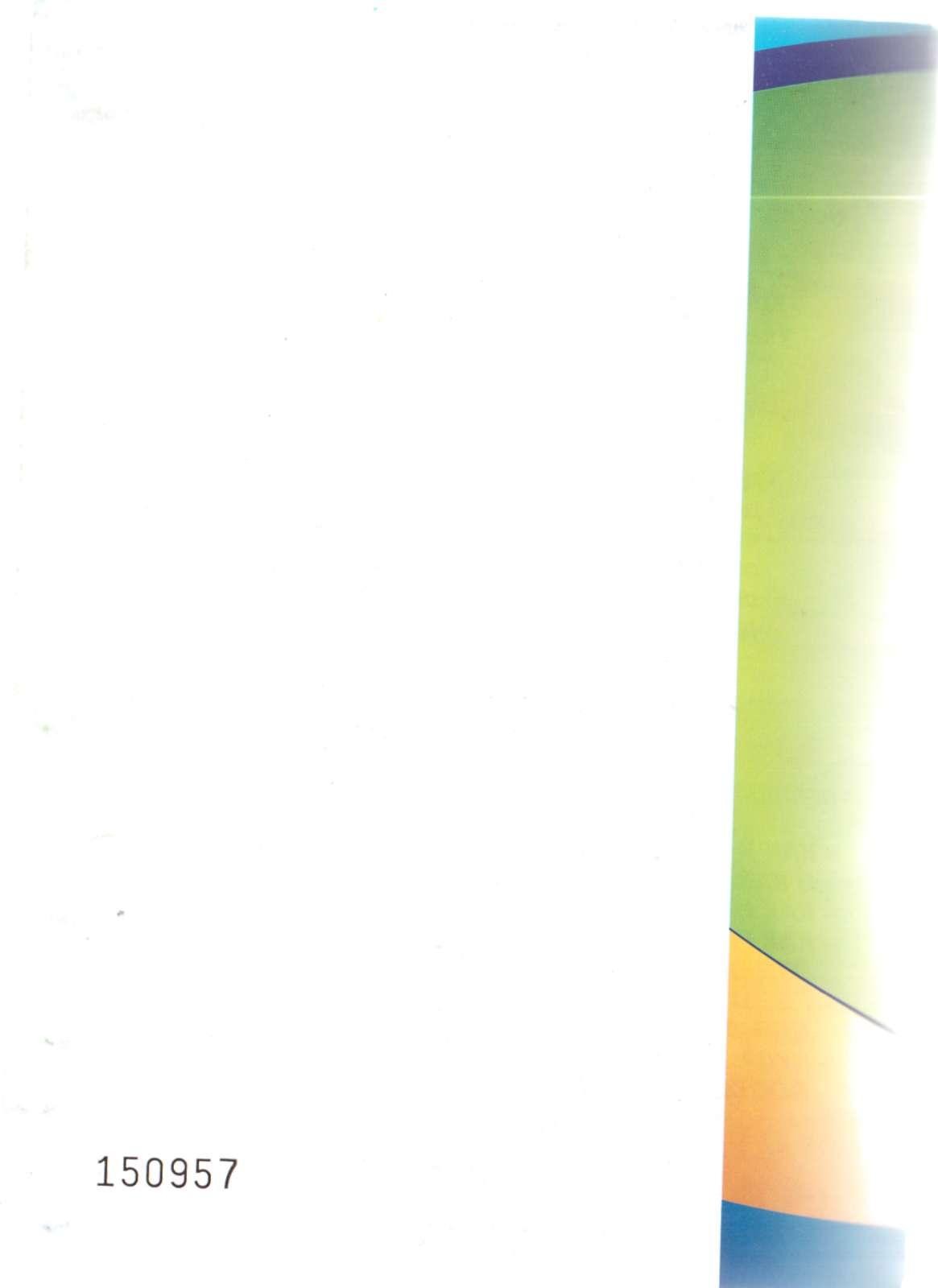 АААА//V	\t	.t	.1	2	3	4 51	2	3	4 51	2	3	4 51	2	3	4 5JVs12345б789101112131415161718192 0212223242 51ОЕDСЛDСАDСDDЕDDсЕВЕЛЕСЛВВ2DDЕЕЛССССАВВЕСВвВСDСDВDАD3ЛСВЕВЕВЕВССААDЕЛВсВвСВDСD4СDСВСвВСАDСDDАЕсВDЕААВВСЕ5DСВСсЛЕЕАВВСЕDСАDЕВЕDЛDВD6ЕСвЛDЛСВЕСЕСССЕАDDВDDААСВ7ЛЕвDВЕDDвDDАСВСАDЕАDDААВЕ8DЛЕЛЛВСDСЕАСВВАЛЕВЛАDВВСВ9ВDСDDЕСDвDDЕЕЛВСАЛЛDЕСЕЛЕ10ЛЛВDВЕЛЕсССААСЕЕВЕВВDЕЕАВ11ЕЕВDССВСЛАDDDDDЕВАЕАDЕЛСD12ВВСЛDЕвЛсЕСЛЕDЕDDDDВАЛЕDЛ13ВСЕDDСDСвСААВСDВЕАDССDЕЕD14ЕЛЛDСВЕЛЕЕЕСАЕЕDDВАDВВВЕА15ВЕDЕВDСDАСЕЛВАDDВDЕВЕDDВЕ16сЕЕВЛЕСЕВDЕЛЕАВЕВЕЛЕDЕСDD17ЛВЕDЛВВВввDЛDЕЛЕВВААЕЕАВD18сDСDЛЛЛЛвСЕВDСЛЛАВЕDЕDВЛВ19сВЕЕВЛDDЕСЕЛАЛВВЛАВАСЕЕВЛ20вСЕЕвDВDDВDсВЕЛЕDССВСССсЛ